O B R A Z L O Ž E N J Euz Prijedlog Godišnjeg izvještaja o izvršenju Proračuna Općine Kostrena za 2022. godinuTemeljem članka 89. Zakona o proračunu (NN 141/21) načelnik podnosi predstavničkom tijelu na donošenje godišnji izvještaj o izvršenju proračuna do 31. svibnja tekuće godine za prethodnu godinu. Pravilnikom o polugodišnjem i godišnjem izvještaju o izvršenju proračuna (NN 24/13, 102/17, 01/20, 147/20) propisan je sadržaj i obveznici izrade polugodišnjeg i godišnjeg  izvještaja o izvršenju proračuna.Osnovna svrha godišnjeg izvještavanja o izvršenju proračuna je pružanje informacija o:	*planiranim i ostvarenim godišnjim prihodima i rashodima	* primicima i izdacima iskazanim prema proračunskim klasifikacijama	* izvršenim preraspodjelama u tijeku izvještajnog razdoblja,	* stanju duga*korištenju proračunske zalihe* ostvarenju postavljenih planova i uspješnosti ispunjenja postavljenih ciljevaPravilnikom o polugodišnjem i godišnjem izvještaju o izvršenju proračuna (NN 24/13, 102/17, 01/20, 147/20) utvrđen je sadržaj Godišnjeg izvještaja o izvršenju proračuna, te isti sadrži:Opći dio proračuna koji se sastoji od Računa prihoda i rashoda, Račun financiranja kao i iznosa raspoloživih sredstava iz prethodnih godinaPosebni dio proračuna po organizacijskoj i programskoj klasifikaciji na razini odjeljka ekonomske klasifikacije Obrazloženje ostvarenja prihoda i primitaka, rashoda i izdataka prema ekonomskoj klasifikaciji, na razini razdjela, prema funkcijskoj klasifikaciji, te prema izvorima financiranjaIzvještaj o zaduživanju na domaćem i stranom tržištu novca i kapitalaIzvještaj o korištenju proračunske zaliheIzvještaj o stanju nenaplaćenih potraživanja, nepodmirenih dospjelih obveza Stanje potencijalnih obveza po osnovi sudskih postupakaObrazloženje izvršenja programa iz posebnog dijela proračuna s ciljevima koji su ostvareni provedbom programa i pokazateljima uspješnosti realizacije tih ciljevaGodišnji izvještaj o izvršenju Proračuna Općine Kostrena za 2022.godinu zasniva se na Odluci o Proračunu Općine Kostrena za 2022. godinu i projekcijama za 2023. i 2024. godinu, te Odluci o izvršavanju proračuna Općine Kostrena za 2022. godinu. Utvrđena je ukupna visina proračuna u iznosu od 71.394.500 kuna (Službene Novine  Općine Kostrena br. 8/21).Prvim izmjenama i dopunama proračuna izvršeno je povećanje ukupnih prihoda i primitaka ta rashoda i izdataka na iznos od 79.020.850 kuna (Službene Novine  Općine Kostrena br. 5/22), Drugim izmjenama i dopunama proračuna  utvrđuje se ukupan  iznos proračuna od 86.326.000 kuna (Službene Novine  Općine Kostrena br. 9/22). Odlukom o preraspodjeli sredstava u Proračunu Općine Kostrena za 2022 godinu (Službene Novine  Općine Kostrena br. 13/22) izvršena je preraspodjela sredstava unutar proračuna čime se ukupna visina proračuna ne mijenja. U izvještaju o izvršenju proračuna prikazan je izvorni plan koji predstavlja proračun odnosno posljednje izmjene i dopune proračuna i  tekući plan koji predstavlja proračun odnosno posljednje izmjene i dopune proračuna s uključenim naknadno izvršenim preraspodjelama.Osnovna karakteristika Proračuna Općine Kostrena je da je to konsolidirani proračun  odnosno osim prihoda i primitaka, te rashoda i izdataka  Općine, sadrži i prihode i primitke, te rashode i izdatke  proračunskih korisnika Dječjeg vrtića Zlatna ribica, Javne ustanove Narodne knjižnice Kostrena i Centra kulture Kostrena.U nastavku se daje usporedba ostvarenih prihoda i primitaka i rashoda i izdataka u donosu na planirane iznose: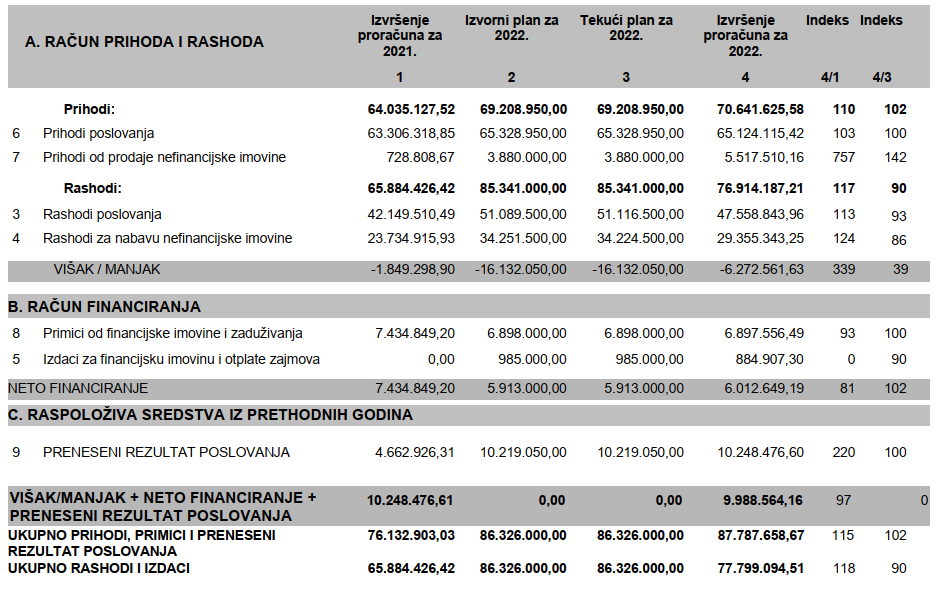 Iz iskazanih podataka vidljivo je da su u 2022. godini ostvareni ukupni prihodi i primici sa prenesenim rezultatom koji iznosi 10.248.476,60  ukupno iznose 87.787.658,67 kuna ili 102 % u odnosu na planirana sredstva. Ukupni rashodi i izdaci ostvareni su u iznosu od 77.799.094,51 kuna ili  90 % u odnosu na planirana sredstva.Iz naprijed navedenih podataka proizlazi da je ostvaren višak prihoda u ukupnom iznosu od 9.988.564,16  kuna. Isti se  sastoji  od:višak prihoda Općine Kostrena				                                  9.783.544,13 višak prihoda Dječjeg vrtića Zlatna ribica                                                                  119.348,26 višak prihoda Javne ustanova Narodna knjižnica Kostrena                                      64.574,12 višak prihoda Centra kulture Kostrena                                                                         21.097,65 IZVJEŠTAJ O KORIŠTENJU PRORAČUNSKE ZALIHESukladno odredbama Zakona o proračunu planirana su sredstva proračunske zalihe koja se koriste za nepredviđene namjene, za koje u proračunu nisu osigurana sredstva, ili za namjene za koje se tijekom godine pokaže da za njih nisu utvrđena dovoljna sredstva jer ih pri planiranju proračuna nije bilo moguće predvidjeti. Proračunska zaliha koristi se i za financiranje rashoda nastalih pri otklanjanju posljedica elementarnih nepogoda, epidemija, ekoloških nesreća i ostalih izvanrednih i nepredvidivih događaja.Sredstva proračunske zalihe planirana su u iznosu od 60.000 kuna, a tijekom proračunske godine nisu se koristila.IZVJEŠTAJ O STANJU POTRAŽIVANJA I OBVEZA OBVEZE Stanje nepodmirenih obveza na dan 31.12.2022. godine iznosi 22.038.305 kn.Struktura istih je slijedeća:Većina nepodmirenih obveza se odnosi na obveze za prosinac 2022. godine te su iste podmirene početkom 2023. godine.IZVJEŠTAJ O ZADUŽIVANJU NA DOMAĆEM I STRANOM TRŽIŠTU NOVCA I KAPITALAOpćina Kostrena ima sklopljena dva ugovora o kreditu. Na 31.12.2021. g. ukupan saldo glavnice kredita iznosi 14.964.165 KN.  Iznos u visini 1.664.165,78 kn odnosi se na ESIF kredit odobren od Hrvatske banke za obnovu i razvitak (HBOR) za energetsku obnovu Zgrade DV Zlatna ribica. Ugovor o kreditu zaključen je u 2020. g. u visini 1.849.073,07 kn. Kredit je tijekom 2020. g. korišten do iznosa 1.516.667 kn, a tijekom 2021g. je iskorišten u potpunosti. Rok i način otplate kredita je u 120 mjesečnih rata počevši od 31.01.2022. g. Valuta kredita je HRK, a kamatna stopa iznosi 0,5% godišnje. Kao instrument osiguranja izdana je zadužnica OV-1324/2020.Iznos u visini 13.299.998,98 kn odnosi se na kredit odobren od Privredne banka Zagreb (PBZ)  za realizaciju dva kapitalna projekta „DRUŠTVENO VATROGASNI DOM U PAVEKIMA“ i „REKONSTRUKCIJA POMOĆNOG IGRALIŠTA STADIONA ŽUKNICA“. Ugovor o kreditu zaključen je u 2020. g. u visini 14.000.000,00 kn. Kredit je tijekom 2021. g. korišten do iznosa 7.102.443 kn, a tijekom 2022 godine iskorišten je u cijelosti. Rok i način otplate kredita je u 120 mjesečnih rata počevši od 31.07.2022. g. Valuta kredita je HRK, a kamatna stopa iznosi 1,12% godišnje, fiksna. Kao instrument osiguranja izdana je zadužnica OV-2299/2020.Na dan 31.12.2021.g. Općina Kostrena nema obveza po izdanim jamstvima i izdacima po jamstvima jer nema izdanih jamstava. Proračunski korisnici nemaju zaduženja.POTRAŽIVANJA Stanje nenaplaćenih potraživanja na dan 31.12.2022. godine iznosi 4.122.684 kn. Obuhvaćaju potraživanja za prihode poslovanja i potraživanja od prodaje nefinancijske imovine, a struktura im je slijedeća:Za većinu nenaplaćenih, a dospjelih potraživanja poduzete su mjere naplate u vidu opomena, a za pojedina potraživanja i radnje za prisilnu naplatu.STANJE POTENCIJALNIH OBVEZA PO OSNOVI SUDSKIH POSTUPAKAPotencijalne obveze Općine Kostrena po pokrenutim sudskim sporovima u  tijeku na 31.12.2022.g. iznose 1.214.255,77 kn, a odnose se na slijedeće sporove:PRIHODI I PRIMICI PREMA EKONOMSKOJ KLASIFIKACIJIPrihodi se temeljno klasificiraju na prihode poslovanja  i prihode od prodaje nefinancijske imovine. Prihodi poslovanja Općine Kostrena klasificiraju se na prihode od poreza, pomoći iz inozemstva i od subjekata unutar općeg proračuna, prihode od imovine, prihodi od upravnih i administrativnih pristojbi, pristojbi po  posebnim  propisima  i naknada, prihodi  od prodaje proizvoda i robe te pruženih usluga i prihodi od donacija, kazne, upravne mjere i ostali prihodi.Prihodi od prodaje nefinancijske imovine obuhvaćaju prihode od prodaje zemljišta i prihode od prodaje stanova.Ostvareni prihodi i primici sa prenesenim rezultatom Proračuna Općine Kostrena u 2022. godini iznose 87.787.658,67  kn što je u odnosu na plan 102%. U ukupno ostvarenim prihodima tekućeg razdoblja najveći udio  imaju prihodi od  upravnih i administrativnih pristojbi i pristojbi po posebnim propisima i to  39 % i prihodi od poreza 30 %.PRIHODI POSLOVANJAPrihodi od poreza Prihodi poslovanja, u odnosu na ukupno planirane na razini proračunske godine izvršeni su s 100% odnosno u iznosu od 65.124.115,42 kuna.Najveći udio u prihodima od poreza čini prihod od poreza i prireza na dohodak. Budući da se radi o zajedničkom prihodu temeljem zakona o financiranju jedinica lokalne i područne (regionalne) samouprave Općini Kostrena  kao jedinici lokalne samouprave do 31.12.2022.  bio je raspodijeljen prihod od poreza na dohodak u omjeru od 74%. Prihodi od poreza na dohodak u 2022. godini ostvareni su u iznosu od 22.248.937,14 kuna što je u odnosu na plan 113%, a u odnosu na proteklu godinu 132%.Ova vrsta prihoda obuhvaća prihode od poreza i prireza na dohodak od nesamostalnog rada, porez i prirez na dohodak od samostalne djelatnosti i porez i prirez na dohodak od imovine i imovinskih prava, uz napomenu da je u Općini Kostrena prirez 0.Prihodi od poreza i prireza na dohodak od nesamostalnog rada su 2022.  godini ostvareni za 23% više u odnosu na 2021. godinu. Porezi na dohodak od samostalne djelatnosti bilježe porast u odnosu na   2022. godinu za 61%, a  porez i prirez na dohodak od imovine i imovinskih  prava bilježi porast i to za 62%. Razlog povećanja prihoda od poreza na dohodak je u povećanju broja stanovnika u Kostreni te promjena udjela raspodjele poreza od 1.1.2021. sa 60% na 74% koja je povoljno utjecala na ostvarenje poreznih prihoda unatoč smanjenju stope poreza na dohodak.Porezi na imovinu u  2022. godini ostvareni su u iznosu od 3.351.423,19 kn ili 11% više od planiranih sredstava. Uključuju prihode od poreza na kuće za odmor i prihode od poreza na promet nekretnina. Prihodi od poreza na promet nekretnina veći su za 7 % u odnosu na iste prihode u 2022. godini.  Porezi na robu i usluge  koji obuhvaćaju porez na potrošnju alkoholnih i bezalkoholnih pića i ostvareni su u iznosu od 124.462,83 kn, a odnosi se na naplatu poreza iz prethodnih godina, s obzirom da je Općina Kostrena od 1.1.2021. g ukinula navedeni porez.PomoćiUkupno ostvarene pomoći u 2022. godini iznose 2.528.311,34 kuna ili 48 % u odnosu na planirana sredstva. Obuhvaćaju tekuće i kapitalne pomoći iz drugih proračuna, pomoći proračunskim korisnicima iz proračuna koji im nije nadležan te u najvećem dijelu pomoći temeljem prijenosa EU sredstava.Pomoći proračunu iz drugih proračuna i izvanproračunskim korisnicima ostvarene se u ukupnom iznosu 615.481,13 kn.Tekuće pomoći proračunu iz drugih proračuna i izvanproračunskim korisnicima ostvaren je u iznosu od 25.000,00 kn, odnosi se na tekuću pomoć proračunu iz županijskog proračuna za provođenje projekta „Općina prijatelj djece“Iznos od 590.481,13 kn odnosi se na kapitalne pomoći proračunu iz drugih proračuna i izvan proračunskim korisnicima, a odnosi se na:100.000 kn uplata od PGŽ za projekt dječjeg vrtića u Pavekima100.000 kn uplata od PGŽ-a za projekt Kuća kostrenskih pomoraca300.000 kn sredstva dobivena sredstva od Ministarstva kulture za postavljanje kino opreme u Narodnoj čitaoni Sv. Lucija90.481,13 kn pomoći uplaćene iz proračuna Grada Rijeke za financiranje troškova izgradnje i održavanja Sortirnice u Mihačevoj dragi.Pomoći od izvanproračunskih korisnika  ostvarene su u iznosu 562.029,30 kn i odnose se na sredstva dobivena od Fonda za zaštitu okoliša za sufinanciranje projekta postavljanja spremnika za odvojeno prikupljanje otpada.Pomoći proračunskim korisnicima iz proračuna koji im nije nadležan ostvaren je u ukupnom iznosu od 64.100,00 kn. Tekuće pomoći proračunskim korisnicima iz proračuna koji im nije nadležan je ostvaren u iznosu od 21.100,00 kn, odnosi se na uplate Ministarstva znanosti i obrazovanja za proračunskog korisnika Dječji vrtić „Zlatna ribica“, temeljem Odluke o sufinanciranju programa u dječjim vrtićima.8.000,00 kn se odnosi na sredstva HAVC-a za održavanje programa Kino u Kostreni.Kapitalne pomoći proračunskim korisnicima iz proračuna koji im nije nadležan je ostvaren u iznosu od 35.000,00 kn, odnosi se na uplate za proračunskog korisnika Javna ustanova „Narodna knjižnica“ Kostrena od Ministarstva kulture i medija Republike Hrvatske za nabavku knjiga.Pomoći temeljem prijenosa EU sredstava iznose ukupno 1.286.700,91 kn. Tekuće pomoći temeljem prijenosa EU sredstava ostvarene su u ukupnom iznosu od 663.995,62 kn, odnosi se na uplatu predujma Ministarstva rada, mirovinskog sustava, obitelji i socijalne politike temeljem Ugovora o dodjeli bespovratnih sredstava za projekte koji se financiraju iz Europskog socijalnog fonda u financijskom razdoblju 2014.-202. UP.02.1.1.12.0050 STORI PO SVOJU.Kapitalne pomoći temeljem prijenosa EU sredstava ostvarene su u ukupnom iznosu od 622.705,29 kn. Od toga iznos od 381.173,33 kn odnosi se na uplatu Grada Rijeke temeljem Ugovora o sufinanciranju provedbe EU projekta Referentni broj ugovora: JPF.2020.-6.154. za projekt Kuća kostrenskih pomoraca, a iznos od 241.531,96 kn odnosi se na sredstva koja su uplaćena u 2022.g. a kojima se podmirio manjak iz prethodne godine i to za financiranje projekta Dječje igralište Doričići putem LAG Vinodol iz mjere 7.4.1. „Ulaganja u pokretanje, poboljšanje ili proširenje lokalnih temeljnih usluga za ruralno stanovništvo, uključujući slobodno vrijeme i kulturne aktivnosti te povezanu infrastrukturu“Prihodi od imovineGodišnji prihodi od imovine ostvareni su u odnosu na plan sa 93%Ova skupina prihoda obuhvaća prihode od naknada za koncesije i prihode od zakupa i iznajmljivanja imovine, te ostali prihodi od nefinancijske imovine koji predstavljaju prihode od dodjele grobnih mjesta. Prihodi za koncesije obuhvaćaju prihode od državnih i županijskih koncesija i prihode po osnovi koncesijskih odobrenja na pomorskom dobru. Prihod od koncesija ostvaren je sa 82% u odnosu na prethodnu godinu, a razlog manjem ostvarenju nego prethodne godine je prvenstveno u iznimno povećanim prihodima u 2021. g.  Povećani prihodi u 2021.g. su posljedica prelijevanja dijela prihoda iz 2020.g. zbog mjera o odgodi plaćanja naknade za koncesijska odobrenja pa je dio prihoda u 2020.g. izostao te se ostvario u 2021.g.  Svi korisnici su dug podmirili početkom 2021.g. Općina Kostrena ima i koncesiju za obavljanje dimnjačarskih poslova. Naknade za koncesije su namjenski prihodi koji se troše za održavanje pomorskog dobra.Prihodi od zakupa i iznajmljivanja imovine ostvareni su u iznosu od 686.009,06 kuna ili 5% više nego u prethodnoj godini. Općina Kostrena ima sklopljene ugovore za zakup poslovnog prostora (19 ugovora), za zakup zemljišta/javnih površina uključujući pravo građenja, pravo služnosti (11 ugovora) i za najam stanova (9 ugovora). Prihodi od administrativnih pristojbi i prihodi po posebnim propisima Prihodi od administrativnih pristojbi i prihodi po posebnim propisima planirani su u iznosu od 34.245.850 kn, a ostvareni u iznosu od 34.226.380,51kn.Ova skupina prihoda obuhvaća sljedeće vrste prihoda:Prihodi po posebnim propisima: sufinanciranje cijene dječjeg vrtića  od strane roditelja u iznosu 877.121,15 kn, prihodi Knjižnice 22.696,00 kn, sredstva za razvoj KD Autotrolej 216.866,61 kn i prihodi s naslova osiguranja, refundacije štete 7.514,50 kn, prihodi Centra kulture Kostrena 81.305,00 kn.Komunalni doprinosi ostvareni su u iznosu od 3.247.038,38 kn Prihodi od komunalne naknade izvršeni su u iznosu od 29.681.786,23 kn Komunalna naknada je najznačajniji prihod u strukturi ukupnih općinskih prihoda.Komunalna naknada stanovništva naplaćena je u iznosu od 538.830,32 kn, a komunalna naknada poslovni prostor u iznosu od 29.142.955,91 kn. Prihodi od komunalne naknade smanjeni su za 2 % u odnosu na prethodnu godinu, a razlog smanjenja je iznimno povećana naplata prihoda u 2021. g. zbog naplate odgođenih rata u 2020.g. s obzirom na okolnosti nastale uslijed pandemije COVID-19. Tako da je dio prihoda koji je izostao u 2020.g. uzrokovao povećanja prihoda u 2021.g.  Najveći obveznik komunalne naknade je INA d.d., a slijede Brodogradilište Viktor Lenac i HEP. Naprijed navedeni obveznici komunalnu naknadu redovito podmiruju.  Prihodi od prodaje proizvoda i robe te pruženih usluga i prihodi od donacijaOvi se prihodi odnose na prihode od pruženih usluga u ukupnom iznosu 50.481,53 kn.Iznos 11.126,99 kn je prihod Dječjeg vrtića Zlatna ribica od prodaje proizvedene električne  energije.Iznos od 1.450,00 kn je prihod Knjižnice od prodaje knjiga.Iznos od 37.895,04 kn prihod je Knjižnice od najma prostora. Kazne, upravne mjere i ostali prihodiOstali prihodi planirani su u iznosu od 800.000 kuna, a izvršeni u iznosu od 898.066,08 kn  ili 12% više u odnosu na planirana sredstva. U ovoj skupini prihoda evidentirani su prihodi boravišne pristojbe, prihodi za uslugu vođenja poslova, razreza i  naplate  naknade za uređenje voda, vodnog doprinosa i drugi prihodi. U okviru ovih prihoda evidentirani su još prihodi od naknade za zadržavanje nezakonito izgrađene zgrade u iznosu od 16.021,29 kn i kazne u visini 77.784,00 kn. PRIHODI OD PRODAJE NEFINANCIJSKE IMOVINE 2.1. Prihodi od prodaje nefinancijske imovine  dijele se na :	-prihode od prodaje neproizvedene dugotrajne imovine (zemljišta), i              -prihode od prodaje proizvedene dugotrajne imovine (stambeni objekti)Prihodi od prodaje zemljišta planirani su u iznosu od 3.800.000 kuna a izvršeni u iznosu od 5.416.147,80 kn.  Izvršenje je 143% u odnosu na planirano. Razlog povećanja ovih prihoda je u ostvarenu prodaje 4 terena u Šubatima krajem godine i to po značajno višoj cijeni nego što je očekivano.  Prihodi od prodaje stanova realizirani su u iznosu od  101.362,36 kn, a odnose se na otplate putem odobrenih kredita za prodane stanove u vlasništvu Općine Kostrena. Temeljem zakonskih odredbi 55% naplaćenih prihoda izdvaja se u državni proračun.RASHODI I IZDACI PREMA EKONOMSKOJ KLASIFIKACIJI 	Rashodi se temeljno klasificiraju na rashode poslovanja i rashode za nabavu nefinancijske imovine. Rashodi poslovanja  klasificiraju se na rashode za zaposlene, materijalne rashode, financijske rashode, subvencije, pomoći, naknade i  ostale rashode. Rashodi za nabavu nefinancijske imovine klasificiraju se po vrstama nabavljene nefinancijske imovine i to na rashode za nabavu neproizvedene dugotrajne imovine, rashode za nabavu proizvedene dugotrajne imovine, rashode za dodatna ulaganja na nefinancijskoj imovini.	U razdoblju od 01. siječnja do 31. prosinca 2022. godine ukupni rashodi su ostvareni u iznosu od 76.914.187,21 kn Ili 90% u odnosu na plan. U strukturi ukupno ostvarenih rashoda i izdataka u 2022. godini najveći udio imaju materijalni rashodi i to 34,84%, a potom  rashodi za nabavu proizvedene dugotrajne imovine koji sudjeluju s 28,51% u ukupnim rashodima.RASHODI POSLOVANJA Rashodi poslovanja, u odnosu na ukupno planirane na razini proračunske godine izvršeni su s 93% odnosno u iznosu od 47.558.843,96 kuna.U okviru rashoda poslovanja rashodi za zaposlene ostvareni su u iznosu od 8.903.318,84 kuna ili 93% u odnosu na plan. Ovi rashodi obuhvaćaju rashode za zaposlene  i to: bruto plaće, doprinose na plaće i ostale rashode za zaposlene u općinskoj upravi, za zaposlene za djelatnike proračunskih korisnika  dječjeg vrtića „Zlatna ribica“, Javne ustanove Narodne knjižnice Kostrena, te Centar kulture Kostrena.Materijalni rashodi obuhvaćaju naknade troškova zaposlenima, rashode za materijal i energiju, rashode za usluge, naknade troškova osobama izvan radnog odnosa  kao i ostale nespomenute rashode poslovanja. Ovi rashodi su ostvareni u iznosu od  27.105.801,27 kuna ili 94% u odnosu na plan. U strukturi materijalnih rashoda najzastupljeniji su rashodi za usluge  koji su u ovom izvještajnom razdoblju izvršeni u iznosu od 23.692.476,88 kuna.Financijski rashodi ostvareni su 593.896,62 kn i to 93% u odnosu na planiranu vrijednost. Ovi rashodi obuhvaćaju kamate na primljene kredite, bankarske usluge i usluge platnog prometa, subvencionirane kamate po poduzetničkim kreditima, te ostale nespomenute financijske rashode (sudske pristojbe i takse te rezervirana sredstva za  potencijalne troškove po sudskim sporovima). Subvencije trgovačkim društvima u javnom sektoru odnose se na subvencije za usluge obavljanja javnog gradskog prijevoza društvu Autotrolej d.o.o. Rijeka, a ostvarene su u iznosu od 1.588.043,65 kn.Tekuće pomoći u iznosu 475.936 kn odnose se na  sufinanciranje Javne vatrogasne postrojbe Grada Rijeke u iznosu 412.700 kn, a 63.236 kn se odnosi na pomoći temeljem prijenosa EU sredstava partnerima (Grad Rijeka i Grad Kraljevica) u EU projektu „Stori po svoju“.Naknade građanima i kućanstvima u novcu i naravi ostvarene su u iznosu od 2.393.997,43 kuna. Izvršene su 77% u odnosu na plan. Obuhvaćaju sredstva za učeničke i studentske stipendije, učeničke marende, jednokratne pomoći, produženi boravak, radne terapije, te ostale isplate sukladno socijalnom programu. Ostali rashodi obuhvaćaju tekuće i kapitalne  donacije sukladno programima javnih potreba  i odlukama načelnika. Kapitalne donacije se odnose na donaciju za crkvu Sv. Barbare 328.690 kn, OŠ Kostrena 20.000,00 kn, Lučka uprava Bakar Kraljevica 450.000 kn, kapitalne donacije sportskim društvima 100.000 kn.RASHODI ZA NABAVU NEFINANCIJSKE IMOVINERashodi za nabavu nefinancijske imovine obuhvaćaju rashode za nabavu materijalne imovine -zemljišta, rashode za nabavu građevinskih objekata, postrojenja i opreme, knjiga, računalne programe, umjetnička, literarna i znanstvena djela. Ovi su rashodi ostvareni u iznosu od 29.355.343,25 kn  ili 86% u odnosu na plan, a 24% više nego prethodne godine.Izdaci za otkup zemljišta iznose 6.626.337,41 kn a odnose se na rješavanje imovinsko pravnih a odnosa uglavnom za izgradnju komunalne infrastrukture te kupnju zemljišta za izgradnju novog dječjeg vrtića u Pavekima.Rashodi za nabavu proizvedene dugotrajne imovine ostvareni su u iznosu od 22.176.709,64 kn a sastoje se od:Rashoda za nabavu građevinskih objekta u iznosu od  16.881.615,97 knRashoda za nabavu postrojenja i opreme u iznosu od  4.701.934,27 knRashode za nabavu knjiga za potrebne Javne ustanove Narodne knjižnice Kostrena u iznosu od 134.559,42 kunaRashode za nabavu nematerijalne proizvedene imovine (dokumenti prostornog uređenja, ulaganja u računalne programe) u iznosu od 458.599,98 knRashodi za dodatna ulaganja na nefinancijskoj imovini (na građevinskim objektima) izvršena su u iznosu od 552.296,20 kuna ili 47% u iznosu na planirana sredstvaIZDACI ZA FINANCIJSKU IMOVINU I OTPLATE ZAJMOVAIzdaci za financijsku imovinu i otplate zajmova realizirani su u iznosu 884.907,30 kn i odnose se na otplatu glavnice kredita. IZVRŠENJE PRORAČUNA NA RAZINI RAZDJELAU razdoblju od 01. siječnja  do 31. prosinca 2022. godine rashodi i izdaci ostvareni su u ukupnom iznosu 77.799.094,51 kn ili 90% u odnosu na plan.Ostvarenje rashoda i izdataka u 2022. godini u odnosu na planirane vrijednosti  prema razdjelima, kao i njihova struktura u ukupno ostvarenim rashodima i izdacima  prikazuje se u nastavku: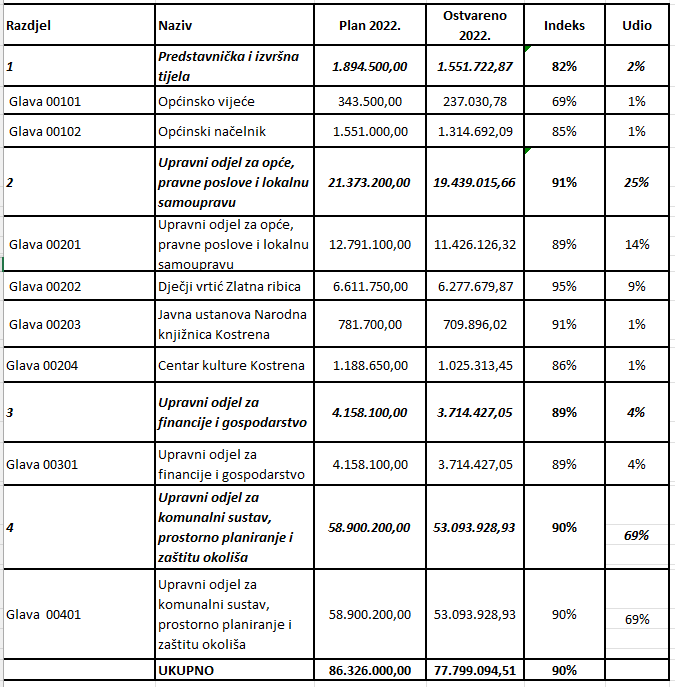 RAZDJEL 001 – PREDSTAVNIČKA I IZVRŠNA TIJELARazdjel Predstavnička i izvršna tijela u 2022. godini planiran je u iznosu od 1.894.500,00 kuna a ostvaren u iznosu od 1.551.722,87 kuna. Glava 00101 OPĆINSKO VIJEĆEU ovoj glavi su evidentirane naknade troškova za rad općinskog vijeća u 2022. godini u iznosu od 343.500,00 kuna, a odnosi se na opće rashode općinskog vijeća, redovno godišnje financiranje političkih stranaka koje je izvršeno u iznosu od 84.500,00 kn, te nagrade Općine izvršene u iznosu od 6.000 kuna.U 2022. godini održano je 8 redovnih sjednica Općinskog vijeća Općine Kostrena. Glava  00102 OPĆINSKI NAČELNIK  PROGRAM 0206 - REDOVNI RAD IZVRŠNOG TIJELAProgram redovnog rada izvršnog tijela provodio se kroz odluke Načelnika, u skladu s planiranim sredstvima u Proračunu Općine Kostrena za 2022. godinu, te je od planiranih 1.551.000,00 kn ostvareno 1.314.692,09 kn, i to po aktivnostima kako slijedi: Aktivnost A020601 PROMIDŽBAZa ovu aktivnost planiran je iznos od 200.000,00 kn koji je izvršen s iznosom od 176.395,00 kn i to za usluge promidžbe i informiranja kroz medijske aktivnosti u kojima se surađivalo s medijima: Novi list, Ri prsten, RI portal, Epepe, Media 365 i Kanal Ri (izvršeno s 105.750,00 kn), te su za promidžbu Općine Kostrena realizirani personalizirani protokolarni pokloni: platnene vrećice, kemijske olovke, kalendari, rokovnici, plakati i letci za manifestaciju Kostrensko leto (utrošeno 70.645,00 kn).Aktivnost A020602 OBJAVA OPĆIH AKATAPredmetna aktivnost realizirana je kroz objavu akata općinskih tijela u službenom glasilu „Službene novine Općine Kostrena“, te je od planiranog iznosa od 25.000,00 kn izvršeno 16.928,46 kn. Aktivnost A020603 OBJAVA NATJEČAJAU skladu sa zakonskim obvezama sredstva su utrošena na objavu dokumentacije vezane uz javnu nabavu, oglasa i natječaja za zaposlenje, raspolaganje nekretninama („Narodne novine“, „Novi list“), te je od planiranog iznosa od 80.000, kn utrošeno 51.744,25 kn.Aktivnost A020604 NAKNADE ZA RAD IZVRŠNIH TIJELAOd planiranih 54.000,00 kn utrošeno je 28.880,24 kn i to za naknade članovima radnih tijela Općinskog načelnika (Odbor za socijalnu i zdravstvenu skrb, Odbor za kulturu, odgoj i obrazovanje, Odbor za sport).Aktivnost A020605 POKROVITELJSTVA I SPONZORSTVAPokroviteljstva i sponzorstva planirana su u iznosu 20.000,00 kn, a ostvareno je 16.500,00 kn. Sredstva su utrošena za sufinanciranje troškova održavanja koncerta Klape Šufit, sufinanciranje nabavke sportske opreme Streljačkom klubu „Papirničar“, sufinanciranje obilježavanja 31. obljetnice osnivanja A bojne 111. brigade ZNG, za provedbu projekta prijevoza bolesnih žena Udruzi SRCE ZA NJU, za kupnju karata za koncert „Pjesmom za Nadu“ u organizaciji Udruge žena operiranih dojki Nada-Rijeka, za realizaciju koncertne promocije projekta PjesmaRIca 2 Udruzi za glazbeno-scensko stvaralaštvo „aRIj“ te za sufinanciranje troškova „Vlakića Djeda Mraza“ društvu VJ primorski j.d.o.o.Aktivnost A020606 PRORAČUNSKA ZALIHASukladno zakonskoj obvezi planirana su sredstva, i to u iznosu od 60.000,00 kn koja su ostala neiskorištena. Aktivnost A020607 OSTALE AKTIVNOSTI IZVRŠNOG TIJELAPlaniran iznos od 664.000,00 kn izvršen je u iznosu od 589.974,30 kunu i to za rashode plaća, doprinos na plaće, dnevnica, rashode za usluge (u koje spadaju konzultantske usluge za područje komunikacijskih aktivnosti  i usluge pravne pomoći i zastupanja) kao i ostali rashodi poslovanja (javnobilježničke pristojbe, reprezentacija, članarine).Aktivnost A020614 PROTOKOLARNE OBVEZE VEZANE UZ POGREBE BRANITELJAAktivnost je planirana u iznosu od 5.000,00 kn i izvršena u iznosu od 2.003,48 kuna.Aktivnost A020615 REZERVACIJA SREDSTAVA ZA SUDSKE PRESUDEPlaniran iznosu od 390.000,00 kn izvršen je u iznosu od 387.104,53 kuna.Aktivnost A020619 SURADNJA S GRADOVIMA I OPĆINAMA - PRIJATELJIMA Stavka je planirana u iznosu od 30.000,00 kn i izvršena u iznosu od 22.161,83 kn. Prijateljska suradnja s gradovima i općinama u 2022. godini uključivala je svečano zaključivanje Sporazuma o prijateljstvu i suradnji s Gradom Petrinja, za koju su prigodu osigurani prigodni pokloni za svečanu delegaciju iz Grada Petrinje i folklornu skupinu koja je prisustvovala svečanom potpisivanju sporazuma te je osiguran smještaj gostiju iz Petrinje. Daljnje aktivnosti uključivale su prijateljski susret predstavnika Općine Kostrena i prijateljske općine Selnica ob Dravi iz Slovenije. Aktivnost A020620 DRŽAVNO SPORTSKO NATJECANJE UDVDR HRStavka je planirana i izvršena  u iznosu od 23.000,00 kn i to kao tekuća donaciju u korist Udruge dragovoljaca i veterana Domovinskog rata – Podružnica Primorsko-goranske županije, ogranak Kostrena. Namijenjena je za sudjelovanje na državnom sportskom natjecanju UDVDR RH. RAZDJEL 002- UPRAVNI ODJEL ZA OPĆE, PRAVNE POSLOVE I LOKALNU SAMOUPRAVUGlava 00201 UPRAVNI ODJEL ZA OPĆE, PRAVNE POSLOVE I LOKALNU SAMOUPRAVUPROGRAM 0304 - OPĆI RASHODI STRUČNIH SLUŽBI Programom su obuhvaćeni rashodi vezani uz rad stručnih službi i to izdatci za plaće službenika, ostale rashode za zaposlene, doprinosi na plaće, naknade troškova zaposlenicima (prijevoz, stručno usavršavanje). Program je planiran u iznosu od 1.589.000,00 kn i izvršen u iznosu od 1.207.409,05 kune.PROGRAM 0503 - OSNOVNOŠKOLSKO OBRAZOVANJEProgram Osnovnoškolsko obrazovanje planiran je s iznosom od 1.302.500,00, izvršen s 1.183.559,05 kn. U okviru ovog programa provodile su se sljedeće aktivnosti:Aktivnost A050301 SUFINANCIRANJE PRIJEVOZA ŠKOLSKE DJECE Za sufinanciranje prijevoza polaznika Osnovne škole Kostrena osigurana su sredstva u iznosu od 226.500,00 kn, od čega je utrošeno 225.818,00 kn. Uslugu prijevoza djece pružao je prijevoznik Autotrans d.d. (najveći dio razdoblja) a početkom školske godine 2022./2023. prijevoznik Auto Lika i Autotrolej, i to po potrebi i u dogovoru sa Školom. Za polaznike osnovnih škola izvan Kostrene refundiran je trošak mjesečne pokazne karte.Aktivnost A050302 PRODUŽENI BORAVAKOŠ Kostrena, kao i proteklih školskih godina, i u školskoj godini 2021./2022. te u prvom dijelu školske godine 2022./2023. organizirala je produženi boravak. Općina Kostrena nastavila je sufinancirati udrugom dijelu školske godine 2021./2022. bruto iznos plaće za ukupno 4 učiteljice u produženom boravku unatoč malog broja polaznika po skupini, ali sa svrhom poštivanja epidemioloških preporuka i zaštitite zdravlje učenika, kao i plaću jedne učiteljice u razredu cjelodnevne nastave, a u novoj školskoj godini 2 učiteljice u produženom boravke te 3 učiteljice u cjelodnevnoj nastavi.U Proračunu je bio osiguran iznos od 500.000,00 kuna koji je izvršen u iznosu od 480.480,00 kn.Aktivnosti A050303 KORIŠTENJE DVORANE - MLAĐI RAZREDIOpćina Kostrena financira korištenje dvorane za održavanje nastave tjelesnog odgoja učenika mlađih  razreda OŠ Kostrena. U Proračunu Općine Kostrena za 2022. godinu osiguran je iznos od 90.000,00 kuna od čega je izvršeno 44.160,00 kn. A050304 KORIŠTENJE DVORANE - STARIJI RAZREDIOpćina Kostrena sufinancira korištenje dvorane za održavanje nastave tjelesnog odgoja učenika starijih  razreda OŠ Kostrena, za koju svrhu je u Proračunu za 2022. godinu osiguran iznos od 73.000,00 kuna od čega je izvršeno 58.531,93 kn. A050322 KORIŠTENJE DVORANE - VANNASTAVNE AKTIVNOSTIZa financiranje vannastavnih aktivnosti koje se odvijaju u dvorani, od planiranih 25.000,00 kn iskorišteno je 21.760,00 kn.Aktivnost A050305 DARIVANJE PRVAŠIĆA Početkom školske godine 2022./2023. Općina Kostrena je darivala polaznike prvih razreda (ukupno njih 57) nagradila novčanim bonom u iznosu od 300,00 kn po učeniku. U Proračunu Općine Kostrena za 2022. godinu osiguran je iznos od 18.000,00 kuna za ovu namjenu, a izvršeno je 17.400,00 kn. Aktivnost A050306 POKLONI ZA SV. NIKOLU Kao i ranijih godina, planirano je darivanje djece uzrasta 1 do 10 godina povodom Sv. Nikole. Za tu namjenu u Proračunu su osigurana sredstva u iznosu od 50.000,00 kn, od čega je utrošeno 45.532,65 kn. Poklon paketi su sadržavali knjige i slikovnice, edukativne igračke, božićne vrećice, adventske kalendare, a prema odabiru djelatnika OŠ Kostrena za polaznike škole, te ravnatelja vrtića i pedagoginja za polaznike DV Zlatna ribica. Aktivnost A050325  NABAVKA RADNIH BILJEŽNICA I ŠKOLSKIH POTREPŠTINAZa školsku godinu 2022./2023. osigurala su se sredstva za financiranje nabavke kompleta radnih bilježnica za obvezne predmete za polaznike svih razreda Osnovne škole Kostrena, kao i za učenike koji imaju prebivalište na području Kostrene, a ne pohađaju školu u Kostreni. Također, kao i svake školske godine osigurane su radne bilježnice za izborne predmete učenicima Osnovne škole Kostrena slabijeg imovinskog stanja, odnosno čiji su članovi obitelji korisnici prava po Odluci o socijalnoj skrbi Općine Kostrena te čiji su članovi obitelji došli iz Ukrajine. Za navedene namjene osiguran je u Proračunu iznos od 80.000,00 kn, a ostvareno je 68.863,97 kn.Aktivnost A050315 „OPĆINA PRIJATELJ DJECE“Općini Kostrena 2021. godine dodijeljen je počasni naziv Općina Kostrena – prijatelj djece koji predstavlja najviše javno društveno priznanje za ostvarivanje prava i potreba djece priznatih u Konvenciji UN o pravima djeteta, za postignutu uzornu skrb u svim područjima života djece, za osmišljeno ostvarivanje aktivnosti djece i za djecu te za učinke koji unapređuju i uljepšavaju život djece. Počasni naziv kreiran je u obliku natpisne ploče 200x 150 cm na kojoj se nalazi stilizirani višebojni crtež kuća i likova djece, te naziv općine. Takva ploča postavlja se na vidnom mjestu uz cestu na ulazu u općinu ili više ploča. Za realizaciju predmetne aktivnosti u proračunu Općine Kostrena za 2022. .godinu osigurana su sredstva u iznosu od od 40.000,00 kn od čega je utrošeno 39.012,50 kn, i to za: godišnju kotizaciju te sve radnje potrebne za postavljanje ploče „Općina Kostrena-prijatelj djece“, a koje uključuju izradu i isporuku ploče, izradu elaborata za postavljanje ploče, geodetske poslove i izradu temelja za postavljanje ploče. Aktivnost A050319  JAVNE POTREBE U OBRAZOVANJU Za javne potrebe u obrazovanju osigurana su sredstva u iznosu od 180.000,00 kn, a utrošeno je 162.000,00 kn. Po okončanju postupka natječaja za financiranje javnih potreba u obrazovanju potpisani su ugovori za sufinanciranje sljedećih programa:ODRED IZVIĐAČA SJEVER-JUG (OIB: 11690416738) - Život u prirodi – iznos: 20.000,00 knOSNOVNA ŠKOLA KOSTRENA (OIB: 78979031610) - Projekt učenici pisci – iznos: 10.000,00 knZAJEDNICA TEHNIČKE KULTURE PRIMORSKO-GORANSKE ŽUPANIJE (OIB: 10458734720) - Obiteljske radionice – iznos: 12.000,00 knOSNOVNA ŠKOLA KOSTRENA (OIB: 78979031610) - Bez busoli – iznos: 13.000,00 knUDRUGA GAIA NOVA (OIB: 36007579737) - Samo zdravo 2022 – iznos:	7.000,00 knOSNOVNA ŠKOLA KOSTRENA (OIB: 78979031610) - Obogaćenje knjižnog fonda – iznos: 15.000,00 knUDRUGA ZA SKRB AUTISTIČNIH OSOBA RIJEKA (OIB: 42461452297) - Socijalno-pedagoška podrška učenicima OŠ Kostrena	 - iznos: 42.000,00 knUDRUGA ZA SKRB AUTISTIČNIH OSOBA RIJEKA (OIB: 42461452297) - Program rane intervencije i rehabilitacijske podrške predškolske djece – iznos: 43.000,00 knKapitalni projekt K050324  DONACIJA ZA OPREMU – OŠ KOSTRENAU Proračunu za 2022. godinu osigurana su sredstva u iznosu od 20.000,00 kao kapitalna donacija u korist Osnovne škole Kostrena, a koja stavka je izvršena u cijelosti. Donirana sredstva utrošena su za nabavku opreme – interaktivnih monitora. PROGRAM 0601 - SREDNJOŠKOLSKO OBRAZOVANJEProgram Srednjoškolsko obrazovanje planiran je s iznosom od 368.000,00 kn i izvršen s 301.865,20 kn. Provodile su se sljedeće aktivnosti: Aktivnost A060106 STIPENDIJE IZVRSNOSTIU 2022. godini nastavilo se s isplatom mjesečnih obroka stipendija učenicima korisnicima stipendije izvrsnosti za školsku godine 2021./2022. te je isplaćeno sedam pripadajućih obroka po 500,00 kn.Nakon provedenog javnog natječaja, dodijeljeno je 15 stipendija izvrsnosti u školskoj godini 2022./2023. te su isplaćena dva mjesečna obroka u iznosu od 753,45 kn svaki. Na taj način, od planiranih sredstava u iznosu od 135.000,00 kn izvršeno je 93.405,25 kn.Aktivnost A060104 STIPENDIRANJE DEFICITARNIH ZANIMANJA Nastavilo se s isplatom obroka stipendija za deficitarna zanimanja za školsku godinu 2021./2022. te je isplaćeno sedam pripadajućih obroka po 900,00 kn.Za školsku godinu 2022./2023. nije zaprimljena niti jedna prijava za dodjelu učeničke stipendije u kategoriji stipendije za deficitarna zanimanja. Na taj način, od planiranih sredstava u iznosu od 23.000,00 kn izvršeno je 12.600,00 kn.  Aktivnost A060105 STIPENDIRANJE KORISNIKA SLABIJEG IMOVINSKOG STANJANastavilo se s isplatom obroka stipendija korisnicima slabijeg imovnog stanja za školsku godinu 2021./2022. te je isplaćeno sedam pripadajućih obroka po 500,00 kn.Nakon provedenog javnog natječaja, dodijeljena je 1 stipendija korisniku slabijeg imovnog stanja za školsku godinu 2022./2023. te su isplaćena dva mjesečna obroka u iznosu od 753,45 kn svaki. Na taj način, od planiranih sredstava u iznosu od 25.000,00 kn izvršeno je 15.506,90 kn. Aktivnost A060102 PRIJEVOZ SREDNJOŠKOLSKE DJECENastavilo se sufinanciranje prijevoza učenika srednje škole u iznosu od 25% cijene pokazne karte, te je od planiranih sredstava u iznosu od 75.000,00 kn izvršeno 74.774,25 kn.Aktivnost A060103 SUFINANCIRANJE NABAVKE UDŽBENIKAOdlukom Općinskog načelnika svim učenicima srednjih škola dodijelio se poklon bon u iznosu 600,00 kn za kupnju udžbenika i školskih potrepština. Za ovu svrhu su osigurana sredstva u iznosu od 110.000,00 kn, a izvršeno je 105.578,80 kn.PROGRAM 0602 - VISOKOŠKOLSKO OBRAZOVANJEProgram Visokoškolsko obrazovanje planiran je s iznosom od 415.000,00 kn, izvršen je sa 327.864,49 kn, i to za sljedeće aktivnosti: Aktivnost A060205 STIPENDIJE IZVRSNOSTINastavilo se s isplatom mjesečnih obroka stipendija studentima korisnicima stipendije izvrsnosti za akademsku godine 2021./2022., te je isplaćeno osam pripadajućih obroka po 700,00 kn.Nakon provedenog javnog natječaja, dodijeljeno je 30 stipendija izvrsnosti u akademskoj godini 2022./2023., od čega je jedan student odustao, te su za studente isplaćena dva mjesečna obroka u iznosu od 1.054,83 kn svaki. Na taj način, od planiranih sredstava u iznosu od 285.000,00 kn izvršeno je 240.389,80 kn. Aktivnost A060203 STIPENDIJE ZA DEFICITARNA ZANIMANJANastavilo se s isplatom obroka stipendija (ukupno tri stipendije) za deficitarna zanimanja za akademsku godinu 2021./2022. te je isplaćeno osam pripadajućih obroka po 1.200,00 kn mjesečno  (jedna stipendija) i 2.500,00 kn mjesečno (dvije stipendije).Nakon provedenog javnog natječaja, dodijeljene su tri stipendije za deficitarna zanimanja u akademskoj godini 2022./2023. te su isplaćena dva mjesečna obroka po 1.506,90 kn mjesečno. Od planiranih sredstava u iznosu od 80.000,00 kn izvršeno 61.641,40 kn. Aktivnost A060204 STIPENDIJE ZA KORISNIKE SLABIJEG IMOVINSKOG STANJANastavilo se s isplatom mjesečnih obroka stipendije studentu korisniku stipendije za studente slabijeg imovnog stanja za akademsku godinu 2021./2022. te je isplaćeno osam pripadajućih obroka po 700,00 kn. Za akademsku godinu 2022./2023. nije zaprimljena niti jedna prijava za dodjelu studentske stipendije studentu slabijeg imovnog stanja. Na taj način, od planiranih sredstava u iznosu od 10.000,00 kn izvršeno je 5.600,00 kn.  Aktivnost A060202 SUBVENCIONIRANJE STUDENTSKIH KARATAKao i ranijih godina, nastavljeno je sufinanciranje prijevoza studenata u iznosu od 33% cijene mjesečne pokazne karte. Za isto je u proračunu osigurano 40.000,00 kn, a izvršeno 20.233,29 kn. PROGRAM 0710 PROMICANJE KULTUREProgram promicanja kulture planiran je u iznosu od 578.500,00 kn, a ostvaren u iznosu 551.174,82 kn. Aktivnost A071008 UDRUGA KARNEVALSKIH GRADOVAOpćina Kostrena je u 2022. godini osigurala 1.000,00 kn za članarinu u Udruzi karnevalskih gradova te je na toj poziciji isti iznos i realiziran. PROGRAM 0711 MANIFESTACIJE I OBLJETNICEProgram je planiran u iznosu od 157.000,00 kn a izvršen u iznosu od 139.375,49 kn.Aktivnost A071101 DANI OPĆINEDan Općine 6. prosinca 2022. prigodno se obilježio polaganjem vijenca u more za sve stradale pomorce na mjestu potonuća broda Igrane, polaganjem vijenaca i paljenjem svijeća na spomen ploči u lučici Podurinj te polaganjem vijenaca i paljenjem svijeća na grobljima Sv. Lucija i Sv. Barbara. Istog se dana održala i Svečana sjednica Općinskog vijeća Općine Kostrena, kojoj su prisustvovali svečani gosti i uzvanici, a među njima i predstavnici Grada Petrinje i Općine Selnica ob Dravi. Na svečanoj sjednici zaključen je Sporazum o suradnji i uspostavi prijateljskih odnosa između Grada Petrinje i Općine Kostrena. Također, na svečanoj sjednici uručena su godišnja priznanja i nagrade, pa je tako godišnja nagrada za svekoliko doprinos u društvenom i kulturnom životu Općine Kostrena dodijeljena Ladi Bartoničeku, kostrenskom glazbeniku i umjetniku, dok su istovremeno dodijeljene i zahvalnice za dugogodišnji rad Katedri Čakavskog sabora Kostrena, Karate klubu “Kostrena” i Klubu podvodnih aktivnosti Kostrena. Za uspjeh na području obrazovanja kao učenici generacije u školskoj godini 2021/2022.g. zahvalnica je dodijeljena Mai Rožmanić. Od planiranih 88.000,00 kn, ostvareno  je 87.640,49 kn.    Aktivnost A071102  OBILJEŽAVANJE DRŽAVNIH BLAGDANAPrema protokolu Općine Kostrena polaganjem vijenaca i paljenjem svijeća obilježeni su Dan državnosti, Svi sveti, Dan sjećanja na žrtve Domovinskog rata i Dan sjećanja na žrtvu Vukovara i Škabrnje. Za potrebe kupnje cvjetnih aranžmana i svijeća na ovoj proračunskoj poziciji planirano je Planirano je 13.000,00 kn, a ostvareno je 9.120,00 kn. Aktivnost A071103 DANI OSLOBOĐENJA KOSTRENEPolaganjem vijenaca i paljenjem svijeća na polje s grobovima palih boraca NOB-a na groblju Sv. Lucija, spomen-pločama ispred Narodne čitaonice Sv. Lucija, na zgradi Općinske uprave, kod škole Sv. Barbara i u Žuknici te spomeniku Valentinovo 19. travnja 2022. obilježen je Dan oslobođenja Kostrene od fašizma. Povodom obilježavanja Dana oslobođenja Kostrene od fašizma dana 19.04.2022. u Narodnoj čitaonici S. Lucija održan je prigodni program u organizaciji Udruge antifašističkih boraca Kostrena. Od planiranog  iznosa od 6.000,00 kn, ostvareno je 115,00 kn.Aktivnost A071104 DAN POBJEDE I DOMOVINSKE ZAHVALNOSTI Prigodno je obilježen Dan pobjede i domovinske zahvalnosti te Dan hrvatskih branitelja, za što je od planiranih 10.000,00 kn ostvareno 9.850,00 kn.Aktivnost A071106 USLUGE TEHNIČKE PODRŠKEPlanirana sredstva u iznosu od 40.000,00 kn realizirana su u iznosu od 32.650,00 kn i to za potrebe snimanja sjednica Općinskog vijeća i drugih događanja (svečana sjednica, predbožićno druženje umirovljenika, javne tribine)PROGRAM 0712 POMOĆ ŽUPAMASredstva planirana i ostvarena u iznosu od 40.000,00 kn realizirana su kao tekuća donacija u korist Župa a za potrebe obilježavanja dana Župe S. Lucija i Župe Sv. Barbara.PROGRAM 0806 SPORT, REKREACIJA I TEHNIČKA KULTURAProgram sport, rekreacija i tehnička kultura planiran je s iznosom od 2.441.000,00 kn, a izvršen sa 2.431.554,94 kn, i u sklopu istog provođene su sljedeće aktivnosti:Aktivnost A080613 MANIFESTACIJA “SPORTAŠ GODINE”U organizaciji Sportske zajednice Općine Kostrena i Općine Kostrena 6. travnja 2022. godine  održano je proglašenje najuspješnijih sportašica, sportaša i sportskih klubova u 2021. godini. Svečana dodjela nagrada i priznanja održana je u Narodnoj čitaonici u Kostreni Sv. Luciji. Dodjela zahvalnica i priznanja  kostrenskim sportašima za 2021. godinu održana je na dan obilježavanja Međunarodnog dana sporta za razvoj i mir, s ciljem da se i Kostrena pridruži obilježavanju globalne inicijative. Za realizaciju ove aktivnosti u proračunu Općine Kostrena za 2022. godinu osigurana su sredstva u iznosu od 6.000,00 kn od kojih je utrošeno ukupno 4.585,94 kn. Aktivnost A080614 STIPENDIRANJE VRHUNSKIH SPORTAŠAJedan vrhunski sportaš prema kategorizaciji Hrvatskog olimpijskog odbora, stipendiran je tijekom 2022., s mjesečnom stipendijom u iznosu od 600,00 kn. Planirana su sredstva u iznosu 10.000,00 kn, ostvareno je 3.000,00 kn. Aktivnost A080623 POMOĆ USPJEŠNIM SPORTAŠIMAU 2022. godini sufinanciran je odlazak sportašice na boćarsko natjecanje Tatra kup u Slovačkoj te odlazak sportašice na Svjetsko prvenstvo u kickboxingu, tako da je od planiranih 10.000,00 kn utrošeno 8.969,00 kn. Kapitalni projekt K080625 KAPITALNE DONACIJE SPORTSKIM DRUŠTVIMAPlanirani iznos od 100.000,00 kn ostvaren je u iznosu od 100.000,00 kn i to:Kickboxing klubu BURA  iznos od 4.000,00 kuna za kupnju sportske opreme i rekvizita Športsko ribolovnom društvu KOSTRENA iznos od 10.000,00 kuna za kupnju sportske opreme i rekvizitaKošarkaškom društvu Kostrena iznos od 4.000,00 kuna za kupnju sportske opreme i rekvizitaRukometnom klubu Kvarner Kostrena iznos od 3.000,00 kuna za kupnju sportske opreme i rekvizitaStolnoteniskom sportskom klubu Kostrena iznos od 2.000,00 kuna za kupnju sportske opreme Jedriličarskom klubu GALEB iznos od 50.000,00 kuna za kupnju kombi vozila potrebnog za prijevoz jedriličara i opreme na regate i pripreme Tenis klubu Kostrena iznos od 2.000,00 kuna za kupnju sportske opreme i rekvizitaKarate klubu Kostrena iznos od 25.000,00 kuna za kupnju sportske opreme (tatami podloga).Aktivnost A080622 PROGRAM JAVNIH POTREBA U SPORTUSportska zajednica Općine Kostrena raspisala je natječaj za javne potrebe u sportu te su financirani programi i projekti sportskih klubova. Planirana su sredstva u iznosu 1.900.000,00 kn što je ostvareno u cijelosti.Aktivnost A080626 PROGRAM SPORTSKE ZAJEDNICE OPĆINE KOSTRENAPlanirana sredstva od 415.000,00 kn ostvarena su u cijelosti. PROGRAM 0912 – ZDRAVSTVOProgram Zdravstvo planiran je s iznosom od 868.400,00 kn, od čega je izvršeno 618.512,35 kn. Sva prava iz Odluke o dodatnoj zdravstvenoj skrbi i Odluke o novčanoj pomoći po rođenju djeteta priznavala su se tijekom godine korisnicima koji su ispunjavali uvjete u mjeri koju su dopuštale osigurane stavke u Proračunu.Isplaćena je naknada po rođenju djeteta za ukupno 27 djece (80.000,00 kn), te 34 naknade po navršenih šest mjeseci djeteta (34.000,00 kn). Za dojenačku prehranu i opremu koja se priznaje korisnicima u iznosu od 200,00 kn/mj. do navršenih godine dana djeteta planirano je u Proračunu 110.000,00 kn, a ostvareno 72.173,37 kn.Kućna njega u vidu troškova provođenja  fizikalne terapije u kući odobrena je jednom djetetu s teškoćama u razvoju (od planiranih 25.000,00 kn ostvareno 11.000,00 kn), dvoje korisnika koristilo pomoć u lijekovima i sanitetskom materijalu (planirano 10.000,00 kn, ostvareno 1.983,89) te je isplaćena pomoć Udruzi Mellitus za nabavku Dexcom senzora i potrošnog materijala za inzulinsku pumpu za kontinuirano praćenje glukoze u krvi za troje djece oboljele od dijabetesa tipa 1, za što je utrošeno 10.000,00 kn.U navedenom razdoblju četvero korisnika koristilo je pravo na financiranje radne terapije, jednom korisniku sufinanciran je smještaj u zdravstvenoj ustanovi, pomagalo se osobama s posebnim potrebama te su se donirala sredstva Centru za rehabilitaciju Fortica Kraljevica. Nastavilo se u 2022. godini s financiranjem programa palijativne skrbi, posebnog dežurstva i ginekološkog tima koje provodi Dom zdravlja PGŽ. Na program palijativne skrbi utrošen je iznos od 13.100,00 kn, na tim posebnog dežurstva iznos od 27.800,00 kn te na ginekološki tim od osiguranih 50.000,00 kn iznos od 49.999,73 kn. Nastavilo se i financiranje ultrazvučnih pregleda za mještane, pomoći djeci oboljeloj od kroničnih bolesti i djeci s teškoćama u razvoju, pomoći teško oboljelima, sufinanciranje logopeda za polaznike DV Zlatna ribica. Aktivnost A091240 JAVNE POTREBE U ZDRAVSTVUPo provedenom natječaju za financiranje javnih potreba na području zdravstva sufinancirani su sljedeći programi:UDRUGA ŽENA OPERIRANIH DOJKI NADA - RIJEKA (OIB: 48646835982) – iznos: Prevencija i rano otkrivanje raka dojke – iznos: 17.000,00SPECIJALISTIČKA PEDIJATRIJSKA ORDINACIJA MR.SC. SANJIN KILVAIN, DR.MED. (OIB: 18514401986) - Edukativni program za djecu i roditelje – astma i alergijski dermatitis u djece predškolske dobi – iznos: 10.000,00SVEUČILIŠTE U RIJECI, MEDICINSKI FAKULTET, ZAVOD ZA ANATOMIJU (OIB: 98164324541) -Vježbanjem i pravilnom prehranom u borbi protiv osteoporoze – iznos:	20.000,00PSIHOTERAPIJSKA PRAKSA JASMINKA PRIBANIĆ (OIB: 67751856779) - Savjetovalište za podršku teško oboljelima i njihovim obiteljima – iznos: 20.000,00NASTAVNI ZAVOD ZA JAVNO ZDRAVSTVO PGŽ (OIB: 45613787772) - Pregledi i edukacija – rano otkrivanje melanoma – iznos: 12.000,00UDRUGA „I DJECI S LJUBAVLJU“ RIJEKA (OIB: 60740373348) - Otvori oči – iznos:	 13.000,00NASTAVNI ZAVOD ZA JAVNO ZDRAVSTVO (OIB: 45613787772) -	 Prevencijom do kulture nenasilja – iznos: 10.000,00UDRUGA ZA PROMICANJE ZDRAVIH STILOVA ŽIVOTA GAIA NOVA (OIB: 36007579737) -	Zdravi kružok 2022 – iznos: 8.000,00Isplata sredstava dodijeljenih putem natječaja vršila se sukladno sklopljenim ugovorima i dostavljenim zahtjevima i izvješćima (planirano 110.000,00 kn, realizirano 110.000,00 kn). PROGRAM 1008 – SOCIJALNA SKRBProgram Socijalna skrb planiran je s iznosom od 1.973.000,00 kn, izvršen je sa 1.741.483,37 kn.Sva prava iz Odluke o socijalnoj skrbi na području Općine Kostrena („Službene novine Općine Kostrena“ br. 6/15, 13/18) priznavala su se sukladno istima i u mjeri koju su dopuštale osigurane stavke u Proračunu. Početkom 2022. godine zaprimljen je najveći broj  zamolbi za ostvarivanje prava socijalne skrbi te su izdana rješenja (pomoć za podmirenje troškova stanovanja – 7 korisnika, sufinanciranje prijevoza- 57 korisnika, pomoć u prehrani – 63 korisnika, jednokratna novčana pomoć- 57 korisnika, pomoć umirovljenicima s niskim primanjima- 22 korisnika) velikoj većini korisnika prava iz socijalne skrbi.Na organizaciju druženja umirovljenika i starijih osoba povodom međunarodnog dana i predbožićnog druženja utrošen je od osiguranih 35.000,00 kn iznos od 33.774,46 kn.Temeljem Odluke o sufinanciranju boravka djece u dječjim vrtićima čiji osnivač nije Općina Kostrena i Odluke o sufinanciranju djelatnosti dadilja u 2022. godini Općina Kostrena sufinancirala je boravak za 9 djece u vrtiću čiji osnivač nije Općina Kostrena te sufinancirala uslugu dadilja za 16 djece.  Također je sufinanciran smještaj djece u Dječji vrtić „Zlatna ribica“ te učeničke marende i prehrana u produženom boravku za djecu iz obitelji korisnika socijalnog programa i djecu iz Ukrajine. Uskršnji poklon dodijelio se svim osobama s prebivalištem u Općini Kostrena koji su tijekom 2022. godine navršili 80 godina života i starijima te djeci, odnosno osobama oboljelim od kroničnih bolesti i s teškoćama u razvoju, kao i mještanima koji obavljaju radnu terapiju. Članice Odbora za socijalnu i zdravstvenu skrb početkom travnja posjetile su korisnike i osobno im uručile poklon bonove koje su iskoristili u marketima „Plodine“. Utrošeno je 39.600,00 kn od planiranih 40.000,00 kn. Božićnica u iznosu od 400 kuna u Kostreni podijeljena je mještanima starijim od 65 godina, te djeci, odnosno osobama s teškoćama u razvoju.  Korisnici su isplatu božićnice mogli zatražiti putem računa, a ostali korisnici osobno su ju preuzeli u Sportskoj dvorani Kostrena. Božićnice su dijelile članice Odbora za socijalnu i zdravstvenu skrb. Ukupno je planirano 420.000,00 kn, ostvareno 415.600,00 kn. Aktivnost A100820 GERONTODOMAĆICA U 2022. godini sklopljen je ugovor s Hrvatskim Crvenim križem, Gradskim društvom Crvenog križa Rijeka za provođenje programa Pomoć u kući. Gerontodomaćica pruža pomoć u kući potrebitim mještanima obilazeći 4 do 5 korisnika s područja Općine prema preporuci liječnica obiteljske medicine, a u suradnji s patronažnom sestrom.Za isto je u Proračunu planirano 98.000,00 kn koji je izvršen u cijelosti. Aktivnost A100818 JAVNE POTREBE U SOCIJALNOJ SKRBI Po provedenom natječaju za financiranje javnih potreba na području socijalne skrbi sufinancirani su sljedeći programi: DRUŠTVO TJELESNIH INVALIDA GRADA RIJEKE (OIB: 67309277203) - Centar za podršku osobama s invaliditetom u zajednici – aktivnosti u Kostreni – iznos: 4.000,00 knUDRUGA „PROJEKT +/-60“ (OIB: 10894287015)	- Biti žena – izazovi sadašnjeg trenutka – iznos: 10.000,00 knUDRUGA DRAGOVOLJACA I VETERANA DOMOVINSKOG RATA RH – KOSTRENA (OIB: 22119040236)	- Unaprjeđenje kvalitete života hrvatskih branitelja – iznos: 45.000,00 knUDRUGA INVALIDA RADA RIJEKA (OIB: 28645559315) -	II Želim, mogu i hoću – nema mjesta za samoću! – iznos: 8.000,00 knKLUB PODVODNIH DJELATNOSTI INA KOSTRENA (OIB: 04553198905)	- Međunarodna škola ronjenja za djecu i mlade slabijeg imovinskog stanja – iznos: 9.000,00 knUDRUGA OSOBA S MIŠIĆNOM DISTROFIJOM PRIMORSKO-GORANSKE ŽUPANIJE (OIB: 71954510830)	- Mobilnost za bolju budućnost – iznos:	3.000,00 knIsplata sredstava dodijeljenih putem natječaja vršila se sukladno sklopljenim ugovorima i dostavljenim zahtjevima i izvješćima, te je od planiranih 95.000,00 izvršeno 79.000,00 kn. PROGRAM 0310 – ZAŠTITA OD POŽARA I CIVILNA ZAŠTITAProgram Zaštita od požara i civilna zaštita planiran je s iznosom od 1.037.700,00 kn, izvršen je sa 997.339,44 kn. Unutar ovog programa financirano je vatrogastvo (JVP Grada Rijeka i DVD Kostrena), Civilna zaštita Općine Kostrena, Crveni križ i Hrvatska gorska služba spašavanje, što su zakonske obveze jedinica lokalne samouprave. PROGRAM 0307 – AKTIVNOSTI U SURADNJI S PGŽIstoimena aktivnost planirana je s iznosom od 10.000,00 kn i ostvarena s iznosom od 6.000,00 kn, koji je utrošen za kampanju oglašavanja Kvarnera kao destinacije u suradnji s Aerodromom Rijeka.PROGRAM 2203 PROGRAMI RAZVOJA ZAJEDNICEZa ovaj program planirana su sredstva u iznosu od 1.711.000,00 kn koja su ostvarena u iznosu od 1.579.907,12 kn i to za:Tekući projekt T220304 STORI PO SVOJU„Stori po svoju“ je pilot program kojim se djecu i mlade potiče na usvajanje različitih znanja i vještina, tzv. makers (uradi sam) kulture, na veći društveni angažman i  stvaranje okruženja u kojem uče djelujući u svojoj zajednici, povećavajući kvalitetu života i stvarajući dodatnu vrijednost sebi i drugima. Makers kultura naglašava učenje kroz rad u specifičnom društvenom i socijalnom okruženju kroz neformalno, umreženo, vršnjačko i zajedničko učenje, motivirano zabavom, osobnim i društvenim razvojem. Vrijednost makers kulture počiva i u činjenici da se prilikom definiranja rješenja ili (re)dizajna u središte stavljaju zdravlje, održivi razvoj i lokalna kultura. Jedan je od načina na koji se djeci i mladima na zanimljiv način može približiti STEAM područje. Kroz projekt „Stori po svoju“, više od 750 djece i mladih dobilo je priliku sudjelovati u preko 90 programa, istražiti svoje interese i upoznati vršnjake s kojima su podijelili iskustvo stvaranja, steći brojne vještine koje će moći koristiti kroz djelovanje u školi, organizacijama civilnog društva i tijelima javnog sektora. „Stori po svoju“ obuhvatio je dobnu skupinu djece i mladih u dobi do 29 godina s područja Urbane aglomeracije Rijeka kojima su se kroz projekt ponudile STEAM radionice, radionice poduzetništva, osobnog i profesionalnog razvoja, društvenog angažmana te održivog razvoja, zatim mentorski program za osmišljavanje i provedbu 20 projekata u svrhu poboljšanja kvalitete života u lokalnoj zajednici, Hackathon, kampovi i studijske posjete STEAM organizacijama i događanjima. Prijavitelj i nositelj projekta je Općina Kostrena, a partneri su Grad Rijeka, Grad Kraljevica i Centar kulture Kostrena koji je bio zadužen za upravljanje projektom koji je završio u veljači 2023. godine. Ukupna odobrena sredstva iznose nešto preko 2,7 milijuna kuna, a projekt se financirao u ukupnom iznosu iz Europskog socijalnog fonda, Operativnog programa Učinkoviti ljudski potencijali 2014.-2020.Za pružanje usluge edukacija i mentorstva proveden je postupak javne nabave male vrijednosti te su sklopljeni ugovori s Centrom tehničke kulture Rijeka (Hackathon), LSH Hrvatska (poduzetništvo), Udrugom Žmergo (održivi razvoj) te Udrugom za razvoj civilnog društva SMART i SOS Rijeka – Centrom za nenasilje i ljudska prava (osobni i profesionalni razvoj). S provedbom mentorskog programa krenulo se u lipnju, a radionice su se održavale tijekom cijele godine. Ostvarena su četiri studijska posjeta organizacijama mentora u Zagreb. Održana su četiri kampa i jedan Hackathon.Glava 00202 DJEČJI VRTIĆ ZLATNA RIBICADječji vrtić ''Zlatna ribica'' u razdoblju od 01. siječnja do 31. kolovoza 2022.godine provodio je odgojno - obrazovni program u devet odgojnih skupina. U pedagošku 2021./2022. godinu upisano je ukupno 178 djece, od čega je 174 djece upisano u cjelodnevni boravak, a 4 djece u poludnevni boravak. U pedagošku 2022./2023. godinu upisano je 178 djece, od čega 175 u cjelodnevni, a 3 u poludnevni boravak.Ukupan broj radno aktivnih zaposlenika početkom 2022. godine bio je 34 djelatnika na puno radno vrijeme, uz 5 djelatnika na nepuno radno vrijeme (pomoćni radnici za njegu, skrb i pratnju). Struktura krajem godine svedena je na sljedeća radna mjesta: ravnatelj, referent za administrativno-računovodstvene poslove, stručni suradnik - pedagog, zdravstvena voditeljica, 22 odgojitelja u neposrednom radu s djecom, kuhar,  dvije pomoćne kuharice i 5 spremačica, 5 pomoćna radnika za njegu skrb i pratnju djece s posebnim potrebamaFinanciranje Vrtića vrši se sukladno Odluci mjerilima za naplatu usluga Dječjeg vrtića od roditelja korisnika usluga ''Zlatna ribica'' (SN PGŽ br. 50/09,11/10,53/12 i SN Općine Kostrena 4/7) i važećeg Zaključka o utvrđivanju ekonomske cijene boravka djece u Dječjem vrtiću ''Zlatna ribica'' (SN PGŽ br. 11/10). Ekonomska cijena vrtića u 2022. godini iznosila je 2.570,00 kn. za cjelodnevni (10 – satni) program, odnosno 2.380,00 kn za poludnevni (6 - satni) program djece u vrtiću. Sufinanciranje od strane roditelja, temeljem posljednje Izmjene Odluke od izmjeni i dopuni Odluke o mjerilima za naplatu usluga Dječjeg vrtića ''Zlatna ribica'' od roditelja – korisnika usluga, donesene 14. rujna 2017.g. , iznosi 23% ekonomske cijene za cjelodnevni boravak (prethodno Odluci 30%), te 18% ekonomske cijene za poludnevni boravak (prethodno Odluci 25%). Navedenom Odlukom definira se i dodatno smanjenje učestvovanja roditelja u mjesečnoj cijeni usluga po pitanju drugog djeteta, i to u iznosu od 50%, ukoliko su oba djeteta istovremeno upisana u Vrtić, te su članovi istog kućanstva. Roditelji – korisnici usluga vrtića koji koriste pravo po osnovi socijalne skrbi, sudjeluju u mjesečnoj cijeni usluga vrtića  prema važećem Rješenju o socijalnoj skrbi ili Odluci o socijalnoj skrbi.Tijekom godine Upravno vijeće je  donijelo tri izmjene i dopune financijskog plana za 2022.g.PROGRAM REDOVNE DJELATNOSTI Aktivnost  - Osnovni program predškolskog obrazovanjaCilj aktivnosti je osiguranje redovnog rada dječjeg vrtića, uz poticanje cjelovitog razvoja djeteta kroz igru, raznovrsne aktivnosti, istraživanje i stvaranje. Svojim djelovanjem utječemo na kvalitetnu komunikaciju, međusobnu interakciju i socijalizaciju djeteta stvarajući poticajno okruženje uz partnerski odnos s roditeljima.Aktivnost podrazumijeva troškove administracije i upravljanja, odnosno hladnog pogona (režijskih troškova, opremanja i informatizacija) te održavanja.Pokazatelj uspješnosti realizacije cilja jest da su u godini osigurana sredstva za redovan rad, te se  omogućilo redovno ostvarenje predškolske uz racionalno i učinkovito poslovanje. Ukupni trošak aktivnosti iznosio je 5.962.797,49 kn, što iskazuje indeks ostvarenja u visini od 96%.DODATNI PROGRAMI PREDŠKOLSKOG ODGOJA Dodatni programi odgoja i obrazovanja obogaćuju redovni programa dodatnim sadržajima te potiču individualne interesa i sklonosti djece unutar vremena koje provode u institucionalnoj sredini. Ukupno utrošena sredstva za provedbu svih dodatnih programa u 2022.g. su iznosila 205.552,04 kn, odnosno ostvarenje u odnosu na planirano iznosi 71%.Aktivnost – List „Kamičić“Cilj aktivnosti je informiranje javnosti o odgojno-obrazovnom radu, projektima i događanjima u vrtiću i promidžba struke. Riječ je o Vrtićkom godišnjaku „Kamičić“, koji ima tiražu od 300 brojeva. U njemu se prezentiraju brojne aktivnosti, izleti, posjete, istraživanja, projekti i suradnja sa roditeljima i društvenom zajednicom.  Pokazatelj uspješnosti realizacije podrazumijeva uspješnu izradu godišnjaka, bolja informiranost i  upoznavanje roditelja s aktivnostima. Ove pedagoške godine list je tiskan i u njemu su prikazane prethodne dvije godine i sve važnije aktivnosti koje su se provodile na razini vrtića, ali i pojedinačno po skupinama. Roditelji i javnost, osim listom „Kamičić“, kontinuirano su informirani o životu i radu vrtića putem web stranice, a osim novosti na razini ustanove, stranica se ažurirala  o mjesečnim novostima svake pojedine skupine.Aktivnost – „Kostrenske maškarice“ Cilj aktivnosti je njegovanje tradicije i običaja kraja u kojem živimo, te uključivanje u društveni život zajednice. Izravni korisnici aktivnosti su djeca svih vrtićkih skupina, s krajnjim ciljem sudjelovanja na Riječkom karnevalu starijih vrtićkih skupina. Za potrebe realizacije aktivnosti potrebna je izrada/ nabava kostima, te ostali potrošni materijal. Pokazatelj uspješnosti realizacije je što veći obuhvat djece koja sudjeluju na Riječkom karnevalu. Izvornim planom za 2022.g. planiran je iznos od 3.000,00 kn, koji se iskoristio za nabavku kostima za odgojitelje. Vrtić je sudjelovao na Dječjem karnevalu u Rijeci s maskom „ Disco va Kostrene“ koji se održao u ljetnom izdanju u mjesecu lipnju.Aktivnost – „Čakavski kantunić“Cilj aktivnosti je njegovanje zavičajnog identiteta djece,  osnaživanje i razvoj svijesti djeteta o lokalnoj baštini, njegovanje običaja i usvajanje čakavskog govora karakteristično za sredinu u kojoj dijete živi. Aktivnost je verificirana od strane Ministarstva znanosti, obrazovanja i sporta Republike Hrvatske, te je namijenjena djeci od 4 do 6 godina koji su polaznici vrtića. Planirana je od 1. listopada do 31. svibnja tijekom pedagoške godine, u trajanju od 40 sati, uvažavajući organizacijske mogućnosti ustanove, te broj polaznika koji je promjenjiv iz godine u godinu. Za potrebe provedbe aktivnosti prvotnim planom osiguranim sredstvima od 7.000,00kn planiran je dodatak plaći voditeljicama programa  u vidu nagrade za radni rezultat uspješnog provođenja programa, te ostali potrošni materijal i usluge potrebne za ostvarenje aktivnosti, no u konačnici aktivnosti se nisu odradile zbog ograničenja i epidemiološke situacije.Aktivnost – „Rastimo zajedno“Cilj aktivnosti je stvoriti poticajno i osnažujuće okruženje u kojemu roditelji s voditeljicama radionica i s drugim roditeljima razmjenjuju ideje o načinima na koje žive svoje roditeljstvo i o načinima na koje se odnose prema svojem djetetu; bolje upoznaju sebe kao roditelja te doznaju i za druge moguće načine odnošenja prema djetetu. Radionica za roditelje „Rastimo zajedno“ omogućava protok informacija, znanja, vještina i podrške koji roditeljima koriste u ispunjavanju njihovih roditeljskih odgovornosti te promiču rast i razvoj kako roditelja tako i djeteta. Troškovi aktivnosti podrazumijevaju dodatke plaćama voditeljicama programa u vidu nagrade za uspješno provedene radionice, te naknadu troškova za potrebe provođenja programa, uz ostale troškove poput hotelskog smještaja za potrebe edukacije voditelja programa. Planom za 2022.g. planirano je 15.000,00 kn. Aktivnost je provedena uz određene prilagodbe zbog epidemiološke situacije. Pokazatelj uspješnosti realizacije jest broj održanih radionica, čime se podrazumijeva veća obuhvaćenost i bolja informiranost roditelja. Održano je 8 radionica na kojima je bilo prijavljeno 8 roditelja. S obzirom na navedeno smatra se da je aktivnost uspješno realiziranaAktivnost – „Upoznajmo svijet oko nas“Cilj aktivnosti je podići razinu kvalitete odgojno – obrazovnog rada, redovnim izletima na razne kulturne i sportske aktivnosti u skladu s planiranim projektima. Za potrebe realizacije ciljeva i zadaća odgojno – obrazovnog rada,  tijekom godine se koristi prijevoz autobusom na kazališne predstave, posjete, sudjelovanje na karnevalu, takmičenja i sl. Planom za 2022.g. osigurano je 25.000,00 kn sredstava što se odnosi isključivo na uslugu prijevoza autobusom.Pokazatelj uspješnosti realizacije cilja jest osiguravanje i iskorištenje sredstava za prijevoz u smislu podizanja razine kvalitete odgojnog rada odlaskom na izlete. Unatoč epidemiološkim mjerama, aktivnost je uspješno realizirana te su sve skupine  iskoristile planirana sredstva odlaskom na izlete ili posjet kazalištu.Aktivnost – Korištenje sportske dvoraneCilj aktivnosti je poticanje optimalnog i cjelokupnog razvoja djece, stjecanje novih motoričkih znanja te razvijanje svijesti o značenju tjelesnog vježbanja za zdrav život u suradnji sa kineziolozima iz Sportske škole „Carolina 321“ kroz korištenje sportske dvorane Kostrena s pripadajućim sportskim rekvizitima. Za potrebe realizacije ciljeva prvotnim je planom za 2022.g. osigurano 12.000,00 kn za najam prostora dvorane. Pokazatelj uspješnosti realizacije je korištenje ugovorenih termina za sport u sportskoj dvorani, koji se za 2022.g. smatra uspješan, s obzirom da se sportska dvorana koristila u planiranom opsegu. Ukupno ostvarenje aktivnosti iznosi 10.000,00 kn, uz indeks ostvarenja od 83%.Aktivnost – Asistenti djeci s posebnim potrebamaCilj aktivnosti je pružanje neposredne potpore djeci s razvojnim teškoćama, uz redovitu asistenciju odgajateljima u smislu svakodnevnog provođenja programa primjerenog djeci s posebnim potrebama. Troškovi aktivnosti podrazumijevaju trošak plaće i ostalih naknada za pet djelatnika na nepuno radno vrijeme s Ugovorom u trajanju od godinu dana. Prvotnim planom osigurano je 255.450,00 kn za provedbu programa.Pokazatelj uspješnosti realizacije cilja je podrška djeci s posebnim potrebama zapošljavanjem potrebnog broja pomoćnika za njegu, skrb i pratnju.  Aktivnost je  provedena uspješno. Kapitalni projekt  – Povećanje svijesti o nutritivnim vrijednostima ribeCilj projekta je opremiti kuhinju Dječjeg vrtića opremom za pripremu i čuvanje proizvoda ribarstva i akvakulture.  Opremanjem kuhinje stvorit će se uvjeti za lakše i brže pripremanje ribe i sa ribom povezanih obroka. U tom smislu planirano je nabaviti profesionalnu opremu za pripremu i čuvanje ribe i ribljih proizvoda uz provedbu edukativnih aktivnosti  za osoblje kuhinje Dječjeg vrtića (edukacije o pravilnom skladištenju ribe) u svrhu odgovarajuće pripreme raznovrsnih jela od riba, te odgajatelja što bi utjecalo i na bolje prihvaćanje ribe u prehrani djece, te tiskanja brošura i letaka naglaskom na uvrštavanje ribljih proizvoda u prehranu i važnosti konzumiranja proizvoda ribarstva i akvakulture. Pokazatelj uspješnosti realizacije bio bi povećanje broja obroka na bazi proizvoda ribarstva i akvakulture sa sadašnjih 5 mjesečno na 10 mjesečno, te povećanje informiranosti i svijesti potrošača o lokalnim proizvodima ribarstva i akvakulture tisak 1000 komada letaka i 1000 komada brošura. No s obzirom da je financiranje projekta prihvaćeno Odlukom od odabiru projekta od strane FLAG TUNERA tek 24. prosinca 2021.g. projekt nije realiziran u 2021.g. već je isti prenesen u 2022.g., te nadalje u 2023.g.Glava 00203 JAVNA USTANOVA NARODNA KNJIŽICA KOSTRENAJavna ustanova Narodna knjižnica Kostrena (u daljnjem tekstu: Knjižnica) djeluje kao samostalna ustanova od 1999. godine. Osnivač Knjižnice je Općina Kostrena.Svoje poslovanje temelji na Zakonu o knjižnicama i knjižničnoj djelatnosti, Standardima za narodne knjižnice u Republici Hrvatskoj, Zakonu o ustanovama, Statutu Knjižnice, suvremenim tendencijama narodnog knjižničarstva, kao i na korisničkim potrebama.U skladu sa svojim zadacima, koji proizlaze iz same definicije, Knjižnica obavlja slijedeće osnovne funkcije:zadovoljavanje potreba za knjigom i informacijama korisnikanabava novih knjigastručna obradatehnička obrada, čuvanje i zaštita pretplata na  časopise i novineposudba jedinica knjižnične i neknjižnične građe redoviti dnevni rad knjižnice, pružanje usluga korisnicama tijekom cijele godinekao integralni dio odgojno obrazovnog sustava surađuje s Osnovnom školom Kostrena, te Dječjim vrtićem „Zlatna ribica“ Kostrenaorganizacija kulturnih priredbi aktivnosti u cilju poticanja čitanja i razvijanja pismenosti poticanje i pomoć korisnicima Knjižnice pri izboru i korištenju knjižnične građe informacijskih pomagala i izvoravođenje dokumentacije o građi i korisnicimaorganizacija kreativnih radionicaorganizacija izložbi, kazališnih predstava, koncerata i sličnih kulturnih sadržajasudjelovanje i organiziranje kulturnih, društvenih i humanitarnih priredbi i događanja u suradnji s Ustanovama i Udrugama koje djeluju na području Općine Kostrenaorganizacija predavanja s područja interesa korisnika obilježavanje godišnjih manifestacija: Tjedan dječje knjige, Noć knjige, Mjesec hrvatske knjigeizdavačka djelatnostizrada izvješća prema nadležnim institucijamaKnjižnica je namijenjena, bez ikakvih ograničenja, cjelokupnom stanovništvu u svrhu podizanja opće izobrazbe, obaviještenosti i kulture, poticanja stručnog i znanstvenog rada te osobne kreativnosti.  Knjižnično poslovanje je informatizirano. Od svibnja 2014. godine fond se računalno obrađuje u novom programu ZaKi. Lokalna baza podataka korisnicima omogućuje računalno pretraživanje po više parametara; korisnicima je omogućeno pretraživanje interneta te se obavlja i čitaonička djelatnost.Brižljivim odabirom knjižnične građe za sve korisnike, uz redovita sredstva iz općinskog proračuna i proračuna Ministarstva kulture i medija, knjižnica veličinom fonda prati propisane standarde. Danas je knjižnica suvremeno multimedijalno središte. Financijska sredstva za obavljanje djelatnosti Knjižnice osiguravaju se iz sredstava Proračuna Općine Kostrena, a prema prijedlogu programa rada i financijskog plana Knjižnice za tekuću  godinu. PROGRAM BIBLIOTEKARSTVA Program se sastoji od aktivnosti Redovnog rada Javne ustanove Narodne knjižnice Kostrena i Nabave knjižnične građe.Ukupni trošak programa iznosi 709.896,02kn, odnosno indeks ostvarenja je 91%.Aktivnost  - Redovan rad Javne ustanove Narodne knjižnice KostrenaCilj aktivnosti je osiguranje redovnog rada Knjižnice, uz poticanje čitanja, provođenje raznovrsnih aktivnosti i informiranje. Svojim djelovanjem utječemo na kvalitetno provođenje slobodnog vremena, informiranost korisnika i lokalne zajednice te smo važan čimbenik cjeloživotnog učenja i usavršavanja. Usmjereni smo na očuvanje kulturne baštine i tradicije te čuvanje i razvoj zavičajne zbirke.U sklopu ove aktivnosti planirani su rashodi vezani uz:  plaće zaposlenicima knjižnice za  tri djelatnice (VSS, SSS i NK) s punim radnim vremenom, ostale rashode za zaposlene, naknade troškova za službena putovanja, rashode vezane za stručno usavršavanje zaposlenika, rashode za materijal i energiju, rashodi za usluge, informatizaciju te ostali rashodi poslovanja.Pokazatelj uspješnosti realizacije cilja jest da su u godini osigurana sredstva za redovan rad, te se  omogućilo redovno ostvarenje djelatnosti uz racionalno i učinkovito poslovanje. Ukupni trošak aktivnosti iznosio je 709.896,02kn, što iskazuje indeks ostvarenja u visini od 91%.Nabavka knjižnične građeZnačajan segment aktivnosti Redovan rada Javne ustanove Narodne knjižnice Kostrena su zadaće nabave i obrade knjižnične građe te poslovi odabira i nabave, klasifikacije, katalogizacije, signiranja i predmetne obrade, inventarizacije i tehničke obrade građe. Stručna obrada se obavlja u računalnom programu knjižničnog poslovanja ZaKi.Izgradnja knjižničnog fonda dinamičan je proces koji se sastoji od stalnog priljeva nove građe, ali i od stalnog izlučivanja i otpisa neaktualne (zastarjele, uništene, otuđene ili oštećene). Nabava nove građe, kao i otpis neaktualne, nije proizvoljan čin nego se temelji na stručnim procjenama, a u skladu s važećim zakonima i propisima (Standardi za narodne knjižnice i Pravilnik o reviziji i otpisu knjižnične građe).Zbirke nastoje odgovoriti na stvarne obrazovne i kulturne potrebe lokalne zajednice, razvijati informacijsku pismenost te promicati čitanje, osobito kod djece i mladih. Nastoje se predvidjeti potencijalne potrebe korisnika, koje prate razvoj informacijsko-komunikacijskih tehnologija.Kriteriji za nabavu knjižnične građe: afirmiranost i čitanost autora, realne i potencijalne potrebe korisnika, medijska prisutnost naslova (top-liste) i književne kritike, ugled nakladnika,  novost i relevantnost teme, dubina razrade teme, način obrade teme (objektivnost autora), opremljenost djela bibliografskim podacima, kazalima, predgovorima, kvaliteta prijevoda, lektura, korektura, cijena, fizičke karakteristike (uvez, izgled, kvaliteta papira, tisak), recenzije uglednih autora i dotrajalost građe i potreba za istom.U 2022. godini nastavilo se s razvojem zbirke e-knjiga u cilju što kvalitetnijeg zadovoljavanja potreba korisnika, a u skladu s trendovima u knjižničarstvu i općim napretkom suvremenih tehnologija. Posudba e- knjiga je krajnje jednostavna preko aplikacije Zaki book. Ukupno stanje knjižnog fonda 31. prosinca 2022. godine je 35006 sveska knjiga, 282 e-knjige, 2 516 jedinica nekonvencionalne građe (DVD-a), 95 igračaka.Glava 00204 CENTAR KULTURE KOSTRENACentar kulture Kostrena (u daljnjem tekstu: Centar) javna je ustanova u kulturi čiji je osnivač Općina Kostrena. Centar je osnovan 30. srpnja 2019. godine i registriran pri Trgovačkom sudu u Rijeci, a djeluje od 1. ožujka 2020. godine u uredskom prostoru na adresi Sv. Lucija 38, Kostrena. Centar je osnovan s ciljem upravljanja budućim interpretacijskim centrom Kuća kostrenskih pomoraca i kulturnim aktivnostima na području Općine, a primaran razlog osnivanja prezentacija je kostrenske pomoračke i kulturne baštine. Cilj Centra je promoviranje i prezentiranje umjetničkih izričaja u svrhu zadovoljenja kulturnih potreba mještana, odnosno domicilnog stanovništva, ali i stvaranje kulturnih sadržaja u svrhu obogaćivanja kulturne ponude gostima. Centar se bavi organizacijom događanja na različitim područjima kulture, njegovanjem, razvijanjem i unapređivanjem svih oblika kulturnog i umjetničkog stvaralaštva te organiziranjem i održavanjem kulturno–umjetničkih radionica, predstava, koncerata, predavanja, izložbi i sličnih manifestacija. Centar svoje programe realizira na području glazbene, scenske i likovne umjetnosti te promovira i prezentira tradicijsku baštinu. Radom Centra pružila se mogućnost objedinjavanja cjelogodišnjeg programa i čvršće suradnje s kostrenskim udrugama u kulturi te su se otvorila vrata cjelovitom promišljanju, osmišljavanju i očuvanju zavičajne baštine i kulturnog identiteta Kostrene.Sukladno planiranim rashodima Centar provodi svoje programe kroz sljedeće aktivnosti:1. redovan rad koja obuhvaća administrativne poslove i upravljanje Centrom te interpretacijskim centrom Kuća kostrenskih pomoraca,2. program kulturnih događanja koji obuhvaća razne kulturne manifestacije i događanja3. program razvoja zajednice koji obuhvaća posebne programe Kuće kostrenskih pomoraca, portal Naša Kostrena, manje aktivnosti unutar zajednice i edukaciju djece i mladih kroz EU projekt „Stori po svoju“.AKTIVNOST  - REDOVAN RADUkupno ostvarenje aktivnosti iznosi 244.384,75 kn, odnosno indeks ostvarenja je 93%.Redovan rad Centra obuhvaća administrativne poslove i upravljanje Centrom, odnosno predviđa sve aktivnosti vezane uz tzv. hladni pogon. Redovni rad u 2022. godini odnosio se isključivo na administrativne poslove i upravljanje Centrom i to s dva zaposlenika Centra – ravnateljem i asistentom na EU projektu „Stori po svoju“ koji uz obavljanje poslova na projektu, sudjeluje i u redovnom radu i aktivnostima Centra.Adekvatno su se, u skladu s blažim mjerama donesenim radi sprečavanje širenja bolesti COVID-19, organizirale pojedine kulturne manifestacije i događanja. Razvijala se suradnja s udrugama i ustanovama s područja Kostrene, ali i šire. Sudjelovalo se u izvršenju radova na budućem interpretacijskom centru Kuća kostrenskih pomoraca te se razvijala mreža partnera i suradnika i osigurali dodatni načini sufinanciranja programa. PROGRAM KULTURNIH DOGAĐANJAProgramsku djelatnost čine sve kulturne manifestacije, događanja i ostali sadržaji koji se odvijaju kroz programe Centra. U 2022. godini planirane su sljedeće aktivnosti:	a) Jesen u Kostrenib) Proljeće u Kostreni	c) Ljeto u Kostrenid) Od Sv. Barbare do sv. Lucije – Mikulnae) Koncertna događanjaf) Dan ženag) Kino u Kostrenih) Glazbeni kamp PIG Ukupni trošak provedbe programa iznosio je 307.848,78 kn, uz indeks ostvarenja 88%.Jesen u KostreniManifestacije je obuhvatila osam događanja, a održavala se u Narodnoj čitaonici u Kostreni Sv. Luciji kako slijedi:23. rujna (petak)		Otočka terca, Centar za kulturu Grada Novog Vinodolskog26. rujna (ponedjeljak)	Realisti, Teatar Exit 30. rujna (petak)		Ljubav, gubici i moda, Teatar To go5. listopada (srijeda)	Da sam ptica, Daria Lorenci Flatz i Tarik Filipović12. listopada (srijeda)	Jel' tako Zorane?, Kazalište Moruzgva15. 10. (subota)		Skočiva pod odejo, KUD Pavza, Opčina Selnica ob Dravi, SLO18. 10. (utorak)		4 poze, sretan svršetak, B GLAD produkcija 26. 10 (srijeda)		Na kavici u podne, Teatar GavranManifestacija je bila iznimno dobro posjećena, a nekoliko je predstava bilo rasprodano danima unaprijed.Proljeće u KostreniOd 25. do 29. travnja u Kostreni se održavala tradicionalna dječja manifestacija Proljeće u Kostreni. U tjedan dana provedeno je tridesetak aktivnosti za polaznike Dječjeg vrtića Zlatna Ribica i Osnovne škole Kostrena. U aktivnostima su sudjelovali svi razredi i vrtićarci, odnosno 500-tinjak djece.U Sportskoj dvorani Kostrena gostovale su dvije predstave Z produkcije – “Keko Eko” za djecu vrtićke dobi i “Složna obitelj” za mlađe razrede osnovne škole. U Narodnoj čitaonici u Kostreni Sv. Luciji u suradnji s Narodnom knjižnicom Kostrena gostovao je “Veseli Balogov cirkus” u produkciji Max teatra za prve i druge razrede. Narodna knjižnica Kostrena također je u Dječjem vrtiću Zlatna ribica održala radionicu izrade morskih životinja od plastične ambalaže.Učenici sedmih i osmih razreda u sklopu posjeta Rijeci pogledali su predstavu “I Cyrano i djevojčica” u Dram(m) centru Zajc,  off-sceni HNK-a Ivana pl. Zajca. Učenici petih i šestih razreda su u HNK Ivana pl. Zajca pogledali predstavu “Mali princ” koja je izvedena kao dio projekta  “(Za)voli kazalište” pod pokroviteljstvom Primorsko-goranske županije. Učenici starijih razreda posjetili su i Palaču šećerane – Muzej grada Rijeke, izložbu “Mali princ: putovanje” u Exportdrvu, Galeriju Zajc, Prirodoslovni muzej Rijeka te Dječju kuću.U tjednu Proljeća proveden je i niz kreativnih i zanimljivih radionica na temu ekologije: priprema zdravog doručka za učenike petih razreda u OŠ Kostrena u suradnji s Udrugom Gaia Nova, a drugi i treći razredi posjetili su ekološki park Rasadnik gdje su proveli aktivno i edukativno jutro koje su im pripremili Udruga Ekoregija Kostrena, Udruga Žmergo i Udruga uzgajivača golubova listonoša “Golub – Kostrena”. Učenici mlađih razreda posjetili su i Mirisni vrt, gdje ih je ugostio KD Kostrena, a dio ih je prošetao do Solina i Soplja uz pomoć članica HPD Sopalj i stručno vodstvo Ranka Starca, kustosa Pomorskog i povijesnog muzeja Hrvatskog primorja Rijeka koji je učenicima objasnio više o Solinu i Soplju te arheološkim nalazištima na tim lokalitetima.Ljeto u KostreniCentar kulture Kostrena pripremio je dio programa Kostrenskog leta u 2022. godini te istim pokušao ponuditi za svačiji ukus ponešto. Događanja su bila koncipirana za manji broj posjetioca, na otvorenom prostoru. Mještanima, ali i turistima ponudile su se predstave, kino projekcije, koncerti, a ulaz na događanja nije se naplaćivao.Program događanja za ljeto 2022. godine obuhvaćao je sljedeće kulturne manifestacije:7. 7.	Duško Jeličić Dule, koncert s mora14. 7.	„Palačinka mog života“, dječja predstava, GKL Rijeka / Trg Sportska dvorana21.7.	Pachamamma street conection band, koncert s mora28.7.	„Eni Jurišić & Nika Zubović“, koncert s mora12. i 13. 8. 	Kino u Kostreni / Trg Sportska dvorana 17. 8.	„Luda i novčić“, dječja predstava, Ri Teatar / Trg Sv. Barbare24. 8.   „Ako nećeš ti, hoće njih 3“, predstava, Ri Teatar / Trg Sv. Barbare25. 8.   Timido bend, koncert / plaža Veli jarak29. 8.  „6 metara“, Vedran Ružić, koncert / plaža Veli jarakOd sv. Barbare do sv. Lucije – MikulnaDana 3. prosinca održano je drugo izdanje Miće Mikulne, manifestacije koja djeci nudi pregršt zanimljivih događanja uz obavezan doček Svetog Nikole i njegovanje tradicije sajanja.Program se održao u Narodnoj čitaonici u Kostreni Sv. Luciji, a obuhvaćao je sljedeće aktivnosti:Otvorenje godišnje izložbe Mićeg pinela, udruga Veli pinel„Čarolija glazbala“, glazbene radionice uz prezentaciju glazbala, Centar za glazbuSv. Nikola priča, Max teatar„Maštom i igrom sajamo“ radionica glume, Max teatarradionica „Božićni peštarol“, Obrt „Mjehurić O-o“radionica „Škrinjica dobrih želja“, Obrt „Mjehurić O-o“„Dragi djedice“, pričaonica i pisanje pisama, Narodna knjižnica Kostrena„Na vrhovima prstiju“, nastup i plesna radionica, OŠ za klasični balet i suvremeni ples pri OŠ VežicaGrinch, animirani film, Kino u KostreniZa cijelog trajanja Miće Mikulne posjetitelji su se mogli fotografirati na posebno namještenom foto kutku i ponijeti fotografiju za uspomenu. „Sajalo“ se za Udrugu „Srce“ koja skrbi o osobama s mentalnim teškoćama prigodnom prodajom fritula.Koncertna događanjaKoncertna događanja održavala su se od srpnja do prosinca 2022. godine i uključivala su tri koncerta s mora, dva koncerta na plaži Veli jarak te edukativni koncert i radionice u sklopu Miće Mikulne.Dan ženaProgram za Dan žena bio je izvrsno posjećen. Zbog velikog interesa publike i rasprodane prve izvedbe predstave „Casabianca“, organizirana je još jedna izvedba iste predstave koja je također rasprodana. U predstavi glume Irena Grdinić i Mario Battifiaca, a događanje je održano u Narodnoj čitaonici u Kostreni Sv. Luciji.Kino u KostreniKino u Kostreni program je filmskih projekcija kroz godinu u Narodnoj čitaonici s posebnim naglaskom na kino projekcije za djecu i mlade i filmske projekcije na otvorenom u kolovozu. Glavnu okosnicu programa čini redovan kino repertoar, filmovi koji se mogu dobiti od lokalnih distributera, s naglaskom na kvalitetne i pitke europske naslove, kao i filmove za djecu i animirane filmove. U 2022. godini održane su dvije projekcije u sklopu ljetnog kina, desetak projekcija u OŠ Kostrena za školsku djecu, a nakon što je u Čitaonici ugrađena nova kino oprema (platno, projektor, razglas) održane su tri projekcije dječjih animiranih filmova u prosincu.Glazbeni kamp PIGGlazbeni kamp „PIG“ započeo je 30. lipnja i trajao do 3. srpnja. Glazbeni kamp PIG, što je skraćenica od Proba Instrument Glazba, održava se u suradnji Centra kulture Kostrena, Narodne čitaonice u Kostreni Sv. Luciji i Udruge Ri Rock. Kamp je osmišljen kao višednevna radionica pod vodstvom mentora, a cilj im je sudionike, koji imaju glazbeno predznanje, usmjeriti i potaknuti na osnivanje benda ili samostalne javne nastupe. Sudionici kampa su mladi od 14 do 18 godina. Polaznici sviraju barem jedan glazbeni instrument ili pjevaju te imaju malo ili nimalo iskustva u javnim nastupima. Događanje je zaključeno završnim koncertom u Narodnoj čitaonici u Kostreni Sv. Luciji gdje su nastupila dva benda, sastavljena od polaznika kampa uz mentoricu Ivanku Mazurkijević. PROGRAM RAZVOJA ZAJEDNICE Program razvoja zajednice čine ostali sadržaji koji se odvijaju kroz programe Centra. U 2022. godini planirane su sljedeće aktivnosti:	a) Kuća kostrenskih pomoracab) Portal „Naša Kostrena“	c) Aktivnosti u zajednicid) Stori po svojuUkupni trošak provedbe programa iznosio je 473.079,92 kn, uz indeks ostvarenja 82%.Kuća kostrenskih pomoraca Radovi na staroj školi u Sv. Barbari i prenamjeni iste u interpretacijski centar Kuću kostrenskih pomoraca započeli su u zadnjem kvartalu 2021. godine. Krajem rujna, oformljen je savjetodavni odbor Kuće koji će kontrolirati interpretacijske sadržaje i postav.Portal „Naša Kostrena“Na temelju tradicije dugogodišnjeg tiskanja općinskoga glasila Naša Kostrena i suvremenih pokazatelja poput čitanosti i praćenosti društvenih mreža poput facebook stranica „Naša Kostrena“ i „Centar kulture Kostrena“ te Instagrama #nasakostrena, a slijedom on-line izdanja lista u travnju 2020. godine, urednički tim lista u suradnji s Općinom Kostrena osmislio je koncept mrežnog portala „Naša Kostrena“. Bio je to logičan nastavak na tiskano glasilo Naša Kostrena koje od 2020. godine izlazi jednom godišnje (revijalan broj izašao je u prosincu i sadržava presjek svih značajnijih aktivnosti tijekom godine). Aktivnosti u zajedniciAktivnosti u zajednici podrazumijevaju manje programe namijenjene ciljanoj publici, djeci, mladima, umirovljenicima i starijim osobama i sl. Aktivnosti su se u 2022. godini organizirale tijekom godine, a nastavljena je uspješna suradnja između udruga, ustanova i publike.Dnevni boravak kao prostor druženja, okupljanja, razgovora, prenošenja sjećanja i povijesti Kostrene, njegovanja tradicije i očuvanja baštine postao je platforma za razmjenu iskustava i upravo su u njemu uz pomoć kostrenskih udruga i ustanova stvoreni “Zapisi života”, usmena kostrenska povijest pomorstva, bogata pričama s dalekih putovanja, brigama s kraja, tužnim odlascima i radosnim sastajanjima, životu pomoraca i njihovih obitelji nekad i sad. Sudionici programa Dnevnog boravka Kostrena bile su udruge i ustanove s područja Kostrene. Programi su se održavali utorkom u Narodnoj čitaonici u Kostreni sv. Luciji. Održano je sveukupno sedam Dnevnih boravaka:5. travnja	Udruga za kreativno stvaralaštvo „Vali“, izložba12. travnja	Kostrensko ča va proliću, gošća Branka Kržik Longin, Narodna knjižnica Kostrena, dječja pričaonica26. travnja 	Likovna udruga „Veli pinel“, izložba3. svibnja	Biti žena - rad, odmor, sloboda, radionica i predavanje, Udruga Projekt +/- 6017. svibnja	Žena i odnosi: biti kći, supruga, majka, sestra, baka, radionica i predavanje, Udruga Projekt +/- 6024. svibnja	Quarneroli, Lions klub Quarneroli Lovran, izložba i predavanje31. svibnja	Lazareti,  predavanje Vjekoslava Bakašuna, Katedra Čakavskog sabora Kostrena i Udruga pomorskih kapetana KostrenaStori po svoju„Stori po svoju“ je pilot program kojim se djecu i mlade potiče na usvajanje različitih znanja i vještina, tzv. makers (uradi sam) kulture, na veći društveni angažman i  stvaranje okruženja u kojem uče djelujući u svojoj zajednici, povećavajući kvalitetu života i stvarajući dodatnu vrijednost sebi i drugima. EU projekt „Stori po svoju“ namijenjen je edukaciji djece i mladih do 29 godina u područjima kulture, poduzetništva, održivog, osobnog i profesionalnog razvoja kao i STEAM-a. Prijavitelj i nositelj projekta “Stori po svoju” je Općina Kostrena, a partneri Grad Rijeka, Grad Kraljevica i Centar kulture Kostrena koji je ujedno i administrator projekta. Vrijednost projekta je 367.692,61 EUR (2.770.380,00 kuna). Projekt je u 100% iznosu financiran bespovratnim sredstvima iz Europskog socijalnog fonda, Operativnog programa Učinkoviti ljudski potencijali 2014.-2020. U sklopu projekta zaposlena je jedna osoba u Centru kulture Kostrena kao asistent na projektu.Projekt “Stori po svoju”, započeo je u veljači 2021. i traje do 23. veljače 2023. godine. Obuhvatio je više od 750 polaznika s područja Urbane aglomeracije Rijeka koji su kroz projekt dobili priliku sudjelovati u preko 90 radionica, 10 mentorskih programa, 4 kampa i Hackathonu kao i otići na 4 izleta. Radionice su bile podijeljene u dva ciklusa, od kojih je prvi započeo krajem 2021. godine, a drugi u travnju 2022. a održavale su se u Kostreni, Rijeci i u Kraljevici. Radionice projekta „Stori po svoju“, proveli su Centar tehničke kulture Rijeka, SOS Rijeka – centar za nenasilje i ljudska prava, Udruga za razvoj civilnog društva SMART, Udruga Žmergo, Udruga Ri Rock i Lean Startup. Sredstva su namijenjena za trošak plaća (40% troška plaće za ravnateljicu i 60% troška plaće za asistenticu na projektu), promidžbu sukladno provedenom postupku jednostavne nabave i sklopljenom ugovoru te provedbu aktivnosti posjeta organizacijama mentora (organizirana četiri izleta u Zagreb). Sredstva su utrošena prema planu.RAZDJEL 003 – UPRAVNI ODJEL ZA FINANCIJE I GOSPODARSTVOGlava 00301 UPRAVNI ODJEL ZA FINANCIJE I GOSPODARSTVOPROGRAM 0304 - OPĆI RASHODI STRUČNIH SLUŽBI Program je izvršen 86% u odnosu na plan ili u iznosu  od  2.266.139,23 kn. Ovim programom obuhvaćeni su troškovi za redovnu djelatnost upravnog odjela i to rashodi za zaposlene, materijalni rashodi (naknade troškova zaposlenima-službena putovanja, naknade za prijevoz, stručno usavršavanje) u ukupnom iznosu 883.844,38 kn. Iznos od 1.265.954,42 kn izvršen je za pokriće  zajedničkih rashoda koji su vezani uz rad stručnih službi i to izdatke za materijal i energiju, rashode za usluge, financijski troškovi, osiguranje imovine, rashodi za nabavku uredske opreme i ostale nespomenute rashode poslovanja.PROGRAM 1807 GOSPODARSTVOProgram Gospodarstvo izvršen je sa 428.354,91 kn, odnosno sa 89,84% u odnosu na planiranih 476.800,00 kn. Kroz aktivnost Poticanje malog i srednjeg poduzetništva od ukupno planiranih 394.500,00 kn s datumom 31.12.2022. godine iskorišteno je 373.896,08 kn, odnosno 94,78 % vrijednosti planiranih sredstava. Poticanje malog i srednjeg poduzetništva vršeno je kroz 11 (jedanaest) mjera Programa poticanja poduzetništva Općine Kostrena za 2022. godinu (Službene novine Općine Kostrena br. 3/22) od 30. ožujka 2022. godine. Kroz navedeni iznos dodijeljeno je 29 subvencija koje je koristilo ukupno 23 gospodarska subjekta. Najveći interes iskazan je za subvencioniranjem nabavke opreme za koju je dodijeljeno i najviše sredstava.Kroz aktivnost Pristupanje LAG Vinodol sufinancirano je članstvo Općine Kostrena u Lokalnoj akcijskoj grupi „VINODOL“ i Lokalnoj akcijskog grupi u ribarstvu TUNERA. Aktivnost je planirana sa 30.300,00 kn, izvršena sa 29.733,83 kn, odnosno 98,13%.Aktivnost Sufinanciranje rada udruženja obrtnika izvršena je sa 100 % u odnosu na planiranih 7.000,00 kn. Kroz navedenu aktivnost sufinanciran je rad Udruženja obrtnika u 2022. godini, odnosno realizacija seminara, tečajeva, prezentacija i radionica za obrtnike sa područja Općine Kostrena. Kroz aktivnost Informiranje, edukacija i prezentacija poduzetništva provedena je anketa poduzetnika u svrhu nastavka praćenja zadovoljstva poduzetnika lokalnom samoupravom i uslugama koje lokalna samouprava pruža poduzetnicima, a na temelju dobivenih rezultata ankete u prosincu su provedene dvije besplatne radionice za poduzetnike sa područja Općine Kostrena. Proračunska stavka izvršena je sa odnosno sa 17.725 kn, odnosno 59,08 % od planiranih 30.000,00 kn.RAZDJEL 004- UPRAVNI ODJEL ZA KOMUNALNI SUSTAV, PROSTORNO PLANIRANJE I ZAŠTITU OKOLIŠA   Glava: 00401 UPRAVNI ODJEL ZA KOMUNALNI SUSTAV, PROSTORNO PLANIRANJE I ZAŠTITU OKOLIŠAOd planiranih 58.900.200,00 kuna u Upravnom odjelu za komunalni sustav, prostorno planiranje i zaštitu okoliša realizirano je 53.093.928,93 kuna odnosno 90,14%. Ciljevi svih programa unutar ovog razdjela je unaprijediti kvalitetu postojeće komunalne infrastrukture kroz dodatna ulaganja u rekonstrukciju i novu izgradnju te stvoriti preduvjete za gospodarski razvoj i ujednačavanje komunalnog standarda svih dijelova Općine.PROGRAM 1408 - OPĆI RASHODI STRUČNIH SLUŽBIProgram Opći rashodi stručnih službi bio je planiran u iznosu od 1.466.400,00 kuna i izvršen je s 85,25%, odnosno u vrijednosti od 1.250.157,63 kuna. Program obuhvaća aktivnosti kojima se osiguravaju sredstva za nesmetano obavljanje upravnih, stručnih i ostalih poslova u odjelu općinske uprave. Sredstva su utrošena na podmirenje materijalnih rashoda iz nadležnosti odjela, odnosno rashoda koji su izravno u nadležnosti odjela. Odjel je pravovremeno obavljao svoju djelatnost te pripremao i provodio sve akte iz svog djelokruga.  PROGRAM 0913 - KAPITALNA ULAGANJA U OBJEKTE U ZDRAVSTVU I SOCIJALNOJ SKRBIProgram Kapitalna ulaganja u objekte u zdravstvu i socijalnoj skrbi bio je planiran u iznosu od 20.000,00 kuna i izvršen je s 0%. U 2022. godini nije bilo rashoda po ovom programu. Projekt će se prijaviti na neki od dostupnih natječaja u narednim proračunskim godinama. Cilj programa je poboljšati kvalitetu života osoba starije životne  dobi kroz njihov smještaj u ustanovu u kojoj će kvalitetnije provoditi  slobodno vrijeme i aktivno sudjelovati u životu zajednice, izbjegavanje  neprimjerene  i  preuranjene  institucionalizacije starijih i nemoćnih  osoba,  podizanje  kvalitete  života starijih osoba kojima treba tuđa pomoć i njega uz rješavanje  problema socijalne izoliranosti i osamljenosti starijih, čuvanje funkcionalnih sposobnosti starijih osoba te uključivanje obitelji u organiziranu skrb. Za ovu fazu projekta pokazatelj uspješnosti je definirani, usuglašeni, model gradnje i upravljanja budućeg doma za starije i nemoćne koji bi se gradio u partnerstvu s Primorsko – goranskom županijom, a čija bi ustanova upravljala budućom građevinom i istu uključila u mrežu s postojećim i budućim domovima takve namjene u Primorsko – goranskoj županiji. Općina Kostrena bi preuzela obvezu sufinanciranja smještaja osoba koje imaju prebivalište u Općini Kostrena. Ostali pokazatelji uspješnosti koji se odnose na broj korisnika usluga smještaja, broj osoba uključenih u programe ustanove (medicinska rekreacija, klub umirovljenika, kućna skrb), broj osoba koje koriste usluge dodatne medicinske skrbi na području Općine, stupanj zadovoljstva stanovništva  pristupačnošću  javnih prostora osobama s posebnim potrebama i osobama s invaliditetom, ogledat će se tek po izgradnji i početku rada navedene građevine.PROGRAM 0914 - KAPITALNA ULAGANJA U OBJEKTE U KULTURIProgram Kapitalna ulaganja u objekte u kulturi odnosi se na izgradnju Kuće kostrenskih pomoraca u Svetoj Barbari, a bio je planiran u iznosu od 5.500.000,00 kuna i izvršen je sa 77,01%, odnosno u vrijednosti od 4.235.310,72 kuna. Rok izvođenja radova sa 31. prosinca 2022. godine pomaknut je za 15. veljače 2023. godine. Razlozi produženja ugovora su otežana dobava čelika na tržištu te isporuka specijalnih protupožarnih vrata čija je isporuka planirana tek početkom veljače 2023,. godine. Ugradnja istih nužna je za kompletiranje mjera zaštite od požara i sigurno korištenje objekta. PROGRAM 1408 - IZGRADNJA KOMUNALNE INFRASTRUKTUREKapitalna ulaganja u izgradnju komunalne infrastrukture za 2022. godinu bila su planirana u iznosu od 14.807.500,00 kuna i izvršena su s 86,06%, odnosno u vrijednosti od 12.742.686,38 kuna. Nerealizirana sredstva se namjenski prenose se u 2023. godinu, a odnose se na kapitalne projekte koje se provode u dvije proračunske godine. Ciljevi ovog programa su podizanje razine kvalitete komunalne infrastrukture, poboljšanje prometnog režima i mreže u skladu s potrebama stanovništva, poboljšanje i proširenje javne rasvjete, povećanje sigurnosti i protočnosti prometa, uklanjanje uočene nedostatke u vertikalnoj i horizontalnoj signalizaciji, izgrađivanje komunalne infrastrukture te uređivanje javne površine. Pokazatelji uspješnosti ovog programa su izgrađena nova komunalna infrastruktura (nerazvrstana cesta Žarka Pezelja – Šojska, cesta i infrastruktura u Doričićima, Društveno-vatrogasni dom u Pavekima, Cesta Žarka Pezelja-Perovići I. faza). Program izgradnje komunalne infrastrukture predviđao je ulaganja u slijedeće kapitalne investicije:Kapitalni projekt K140861 Cesta Žarka Pezelja – ŠojskaU travnju 2022. godine s društvom GRAĐEVINAR d.o.o. Rijeka sklopljen je ugovor o izvođenju radova na gradnji ceste i infrastrukture dijela ceste koja povezuje Ulicu Žarka Pezelja sa Šojskom ulicom. Radovi su uspješno okončani krajem studenog, a tijekom 2023. godine očekuje se ishođenje uporabne dozvole i okončani obračun izvedenih radova.Kapitalni projekt K140888 Cesta DoričićiU sklopu izvođenja radova na izgradnji vodovodnih i sanitarnih ogranaka u Doričićima, investicije koja se provodila iz sredstava naknade za razvoj KD ViK-a, u srpnju su okončani radovi na izgradnji prateće komunalne infrastrukture – DTK i dijela oborinske odvodnje, u nadležnosti Općine Kostrena. Izvedenim sveobuhvatnim radovima umnogome se poboljšala razina opremljenosti komunalnom infrastrukturom u Doričićima. U 2023. godini očekuje se ishođenje uporabne dozvole slijedom čega će upravitelj infrastrukture KD ViK Rijeka poslati kućanstvima zahtjeve za priključenje na komunalne vodne građevine. Od ukupno planiranih 1.100.000,00 kuna realizirano je 1.076.595,25 kuna, odnosno 97,87%.Kapitalni projekt K140871 Društveno vatrogasni dom u PavekimaRok za izvođenje radovi na gradnji zgrade Društveno vatrogasnog doma produžen je sa 16. prosinca 2022. godine na 15. veljače 2023. godine. Kao razlozi produženja roka izvođenja radova izvođač radova Zanatska zadruga GRADIN iz Rijeke naveo je otežane uvjete rada i nemogućnost izvođenja radova uslijed kišnih dana čime je produžen rok za izvođenje završnih radova zbog sporosti sušenja (npr. epoxy podovi) kao i izmjene u bravarskim radovima i radovima u okolišu zgrade (obložni ogradni zidovi na ulazu u parcelu i sl.). Sva neutrošena sredstva namjenski se prebacuju u proračun za 2023. godinu. Pokazatelji uspješnosti ovog projekta ogledat će se po okončanju ove investicije u 2023. godini. Od ukupno planiranih 9.750.000,00 kuna realizirano je 8.394.833,57 kuna, odnosno 86,10%. Kapitalni projekt K140898 Uređenje igrališta Žarka PezeljaTijekom 2022. godine nije bilo rashoda po ovoj stavci tako da se neutrošena sredstva u iznosu od 427.500,00 kuna prenose u 2023. godine kao i sama realizacija ovog projekta.Kapitalni projekt K140889 Cesta Žarka Pezelja-Perovići I. fazaU travnju 2022. godine sa društvom GORAN GRADITELJSTVO d.o.o. Delnice skloljen je ugovor za izvođenje radova na gradnji dijela nerazvrstane ceste sa infrastrukturom Žarka Pezelja-Peorvići I. faza. Radovi su okončani krajem prosinca, a u 2023. godini planira se ishođenje uporabne dozvole i okončani obračun. Od ukupno planiranih 1.500.000,00 kuna realizirano je 1.388.730,73 kuna, odnosno 92,58%.Kapitalni projekt K140879 Cesta Žuknica – HuminaU 2022. godini ugovoren je i izrađen geodetski elaborat stvarnog stanja. Od ukupno planiranih 30.000,00 kuna realizirano je 24.750,00,00 kuna, odnosno 82,50%.Kapitalni projekt K140899 Rekonstrukcija malog pomoćnog nogometnog igrališta ŽuknicaU sklopu ovog projekta izvedeni su radovi na postavljanju umjetne trave u zaštitnom dijelu glavnog igrališta te dovršeno postavljanje novog sustava automatskog navodnjavanja. PROGRAM 1511 – ODRŽAVANJE KOMUNALNE INFRASTRUKTUREOvaj program obuhvaća poslove održavanje komunalne infrastrukture razvrstane u aktivnosti koji predstavljaju obavljanje djelatnosti iz članka 22. Zakona o komunalnom gospodarstvu. Najvažniji ciljevi ovog programa su racionalno i svrsishodno održavanje postojeće infrastrukture u vlasništvu Općine, optimalno održavanje komunalne infrastrukture i zadržavanje visokog nivoa uređenosti te izgled Općine u posebnim prigodama koji je od značaja za turizam i promociju Općine. U 2022. godini sve aktivnosti iz programa održavanja komunalne infrastrukture u potpunosti su izvršavane sukladno Programu održavanja komunalne infrastrukture, a što kao rezultat ima smanjenje opasnih mjesta na prometnicama, bolju regulaciju prometa, smanjenje populacije glodavaca, komaraca i ostalih insekata, smanjenje nepropisno odloženog otpada, zadovoljstvo mještana i turista doživljajem Općine u posebnim prilikama. Ulaganja u održavanje komunalne infrastrukture za 2022. godinu bila su planirana u iznosu od 12.092.000,00 kuna i izvršena su s 98,34%, odnosno u vrijednosti od 11.890.690,62 kuna. Aktivnost A151101 Održavanje nerazvrstanih cesta Aktivnost Održavanje nerazvrstanih cesta od planiranih 2.865.000,00 kuna izvršena je u vrijednosti od 2.855.277,59 kuna ili 99,66%. Održavanje nerazvrstanih cesta na području Općine Kostrena izvršava društvo MI GRAD d.o.o. Kostrena  sa podizvoditeljem SIGNALGRAD d.o.o. Rakitje temeljem sklopljenog ugovora iz listopada 2019. godine. Od većih zahvata ističu se: sanacija urušene gromače uz nerazvrstanu cestu u Rožmanićima (60.125,00 kn), sanacija kolnika ceste i izrade nogostupa u PZ Šoići od groblja Sv. Barbara do okretišta linije 10 (251.133,18 kn), uređenje parkirališta uz nerazvrstanu cestu u naselju Vrh Martinšćice (189.180,94 kn), izrada potpornog zida u naselju Dujmići (55.482,50 kn), spuštanje cestovnih rubnjaka na cesti prema TE Rijeka (92.743,75 kn), izgradnja prilazne ceste u naselju Mažeri (81.747,63 kn), korekcija desnog ruba ceste prema lučici Stara voda (218.075,25 kn), sanacija prilaza u naselju Sv. Lucija (33.500,00 kn), uređenje dijela nogostupa uz cestu iznad uvale Svežanj (27.100,00 kn), uređenje nogostupa i rubnog dijela ceste u Maračićima (83.912,51 kn), uređenje pokosa na mjestu odrona do rotora Urinj (96.430,00 kn)  i dr. U sklopu održavanja prometne signalizacije postavljeni su novi prometni znakovi na pojedinim mjestima, nova prometna ogledala prema traženju mještana, postava novih fleksibilnih stupića i usporivača prometa na pojedinim lokacijama, iscrtavanje nove i obnova postojeće horizontalne signalizacije (STOP, parkirališna mjesta, invalidi, usmjerivači prometa, pješački prijelaz ispred zgrade Općine i dr.).Aktivnost A151135 Održavanje javnih površinaAktivnost Održavanje javnih površina od planiranih 508.000,00 kuna izvršena je u vrijednosti od 507.249,67 kuna ili 99,85%. Od većih zahvata ističu se: sanacija obloge nogostupa i prilazi zgradama u Ulici Žarka Pezelja 14-22 (99.515,00 kn), uređenje pješačke staze u naselju Randići (103.115,63 kn), popravak podiznog stupića kod osnovne škole (21.714,99 kn), uređenje platoa u PZ Šoići (182.196,88 kn) i dr.Aktivnost A151136 Održavanje građevina javne odvodnje oborinskih vodaAktivnost Održavanje građevina javne odvodnje oborinskih voda od planiranih 145.000,00 kuna izvršena je u vrijednosti od 142.323,78 kuna ili 98,15%.Održavanje je povjereno društvu KD Kostrena d.o.o.Aktivnost A151128 Održavanje javnih zelenih površinaOdržavanje javnih zelenih površina je komunalna djelatnost čije je obavljanje povjereno društvu KD Kostrena d.o.o. Aktivnost Održavanje javnih zelenih površina od planiranih 2.850.000,00 kuna izvršena je u vrijednosti od 2.850.399,75 kuna ili 100,01%. Održavanje se provodi sukladno planu održavanja javnih zelenih površina.Aktivnost A151146 Tekuće održavanje dječjih igralištaAktivnost tekuće održavanje dječjih igrališta od planiranih 150.000,00 kuna izvršena je u vrijednosti od 144.737,50 kuna ili 96,49%. Društvo KD Kostrena d.o.o. održava dječja igrališta na području Općine Kostrena. Redovno održavanje od strane djelatnika KD Kostrena d.o.o. obuhvaća tekuće održavanje i preglede (rutinske i operativne) dječjih igrališta i javnih sportskih i rekreativnih prostora sukladno normi HR EN1176. Aktivnost A151147 Investicijsko održavanje dječjih igrališta Aktivnost investicijsko održavanje dječjih igrališta od planiranih 80.000,00 kuna izvršena je u vrijednosti od 79.258,75 kuna ili 99,07%. Izvršeni radovi odnosili su se na demontažu starih i montažu novih klackalica i klupa, izvedbu novih temelja za nove sprave i dr.Aktivnost A151126 Popravci i održavanja autobusnih stanicaAktivnost Popravci i održavanja autobusnih stanica od planiranih 70.000,00 kuna izvršena je u vrijednosti od 67.680,63 kuna ili 96,69%. Aktivnost se provodi putem društva KD Kostrena d.o.o.Aktivnost A151112 Čišćenje autobusnih stanicaAktivnost Čišćenje autobusnih stanica od planiranih 120.000,00 kuna izvršena je u vrijednosti od 112.313,78 kuna ili 93,59%. Aktivnost podrazumijeva redovno čišćenje autobusnih stanice putem društva KD Kostrena d.o.o.Aktivnost A151137 Usluge održavanja, popravka i čišćenja spomenikaAktivnost Usluge održavanja, popravka i čišćenja spomenika od planiranih 25.000,00 kuna izvršena je u vrijednosti od 24.996,15 kuna ili 99,98%. U sklopu ove aktivnosti izvršeno je uređenje i popravak spomenika A bojne 111. brigade Hrvatske vojske kod prenoćišta Lucija te su krajem listopada uređeni su spomenici na groblju boraca narodnooslobodilačke borbe.Aktivnost A151138 Usluge čišćenja javnih WCAktivnost Usluge čišćenja javnih WC od planiranih 80.000,00 kuna izvršena je u vrijednosti od 78.506,40 kuna ili 98,13%. Javni WC-i Žurkovo i Spužvina čišćeni su i dezinficirani za vrijeme kupališne sezone tijekom lipnja, srpnja, kolovoza i rujna od strane društva BELVEDER d.o.o. Rijeka.Aktivnost A151139 Održavanje groblja i mrtvačnicaAktivnost Održavanje groblja i mrtvačnica od planiranih 630.000,00 kuna izvršena je u vrijednosti od 619.547,50 kuna ili 98,34%. U sklopu investicijskog održavanja groblja izrađena je i postavljena ploča za centralni spomenik s graviranjem i pločice s imenima hrvatskih branitelja (33.281,25 kn), izrađena i ugrađena ograda oko mrtvačnice na groblju Sv. Barbara (13.175,00 kn).Na usluge redovnog održavanja oba groblja putem društva KD Kostrena d.o.o. utrošeno je 489.996,00 kn. Aktivnost A151113 Čišćenje javnih površina-pometanjeAktivnost Čišćenje javnih površina-pometanje od planiranih 1.150.000,00 kuna izvršena je u vrijednosti od 1.149.619,66 kuna ili 99,97%. Aktivnost se odnosi na obavljanje komunalne djelatnosti putem društva KD Kostrena d.o.o.Aktivnost A151145 Utrošak električne energijeAktivnost Utrošak električne energije odnosi se na podmirenje troškova električne energije javne rasvjete kao i objekata u vlasništvu Općine Kostrena. Od planiranih 675.000,00 kuna utrošeno je 650.201,80 ili 96,33%.Aktivnost A151140 Javna rasvjetaAktivnost Javna rasvjeta odnosi se na redovno održavanje javne rasvjete – komunalna djelatnost koju obavlja ENIGMA E.I. Aktivnost Javna rasvjeta od planiranih 675.000,00 kuna izvršena je u vrijednosti od 650.201,80 kuna ili 96,33%. Aktivnost A151130 Javna rasvjeta JPPAktivnost Javna rasvjeta JPP od planiranih 415.000,00 kuna izvršena je u vrijednosti 414.812,52 kuna ili 99,95%. Aktivnost podrazumijeva plaćanje mjesečne naknade od 34.567,71 kuna društvu IMC KOSTRENA d.o.o. (ukupno 144 mjesečnih obroka). Od potpisivanja ugovora o javno-privatnom partnerstvu (prosinac 2016. godine) i izvedenim radovima od strane ugovorenog privatnog partnera (rujan 2017. godine), do kraja 2022. godine otplaćeno je ukupno 63 obroka.Aktivnost  A151102 Održavanje plažaAktivnost Održavanje plaža od planiranih 400.000,00 kuna izvršena je u vrijednosti 383.811,81 kuna ili 95,95%. Aktivnost uključuje redovno čišćenje plaža od strane društva KD Kostrena d.o.o., plaćanje usluge dva spasioca za plažu Svežanj te postavljanje i demontaža zaštitnih brana za kupače na plažama.Aktivnost A151116 Čišćenje i odvoz krupnog otpadaAktivnost Čišćenje i odvoz krupnog otpada od planiranih 655.000,00 kuna izvršena je u vrijednosti 634.963,67 kuna ili 96,94%. Aktivnost se odnosi na uslugu prikupljanja, odvoza i zbrinjavanja glomaznog otpada četiri četvrtka u mjesecu, uslugu malog kipera svakog drugog petka u mjesecu te uslugu dopreme, odvoza i zbrinjavanja kontejnera glomaznog otpada od 5 m3 koje Općina Kostrena financira svakom kućanstvu jednom godišnje, po pozivu. Aktivnost A151107 Veterinarske uslugeAktivnost Veterinarske usluge od planiranih 100.000,00 kuna izvršena je u vrijednosti 85.974,44 kuna ili 85,97%. Aktivnost se odnosi na uslugu hvatanja i zbrinjavanja napuštenih životinja od strane VETERINARSKE STANICE d.o.o. Rijeka i sterilizacija mačaka i kuja od strane Veterinarske ambulante privatne prakse iz Kostrene koje Općina Kostrena sufinancira mještanima.Aktivnost A151133 Zbrinjavanje pasa i mačaka lutalicaAktivnost Zbrinjavanje pasa i mačaka lutalica od planiranih 20.000,00 kuna izvršena je u vrijednosti 3.882,71 kuna ili 19,41%. Aktivnost se u odnosila na kupnju hrane za mačke.Aktivnost A151141 Zbrinjavanje nepoželjne divljačiAktivnost Zbrinjavanje nepoželjne divljači od planiranih 70.000,00 kuna izvršena je u vrijednosti 70.000,00 kuna ili 100%. Sredstva su doznačena Lovačkom društvu Jelen Čavle kao lovoovlašteniku lovnog područja pod koji spada područje Općine Kostrena. Prema izvještaju Lovačkog društva u razdoblju od 1. travnja do kraja prosinca 2022. godine na području Općine Kostrena odstranjeno je radi prekobrojnosti ukupno 21 divlja svinja u lovnom području te još 8 divljih svinja u površinama izvan lovišta, organizirano je ukupno 6 skupnih lovova na području od rafinerije, plinovoda prema Dragi, nekoliko puta su obišli prostor oko rafinerije te od Martinšćice prema Trim stazi i Svetom Kuzmu, uključujući i noćno dežurstvo i doček divljih svinja na lovnom području.Aktivnost A151103 Obvezatna preventivna DDDAktivnost Obvezatna preventivna DDD od planiranih 264.000,00 kuna izvršena je u vrijednosti 239.168,75 kuna ili 90,59%. Od strane društva DEZINSEKCIJA d.o.o. Rijeka kao  društva koje obavlja komunalnu djelatnost DDD, provođene su mjere kao što su obvezatna preventivna dezinsekcija, dezinfekcija i deratizacija, adulticidna dezinsekcija komaraca, larvicidna dezinsekcija i dezinfekcija plaža. Sa društvom DEZINSKECIJA d.o.o. Rijeka Aktivnost A151142  Prijevoz pokojnika sukladno zakonskoj obveziAktivnost Prijevoz pokojnika sukladno zakonskoj obvezi od planiranih 5.000,00 kuna izvršena je u vrijednosti 3.125,00 kuna ili 62,50%. Aktivnost A151143 Provedba mjera i nadzor građenja i zahvata u prostoruZa provođenje aktivnosti Provedba mjera i nadzor građenja i zahvata u prostoru planirana su sredstva u iznosu od 25.000,00 kuna, a izvršena su u vrijednosti od 0,00 kuna ili 0%. Aktivnost A151144 Prigodna dekoracija i iluminacijaAktivnost Prigodna dekoracija i iluminacija od planiranih 135.000,00 kuna izvršena je u vrijednosti od 133.408,13 kuna ili 98,82%. U suradnji s Obrtom za usluge, vl. Vedran Babić i Turističkom zajednicom Općine Kostrena, organizirano je drukčija novogodišnja dekoracija u odnosu na prethodne godine i to u obliku ukrašavanja pojedinih punktova od Vrh Martinšćice do Urinja.Aktivnost A151129 Projekt javnog interneta "HOT SPOT"Aktivnost Projekt javnog interneta "HOT SPOT" od planiranih 55.000,00 kuna izvršena je u vrijednosti od 45.000,00 kuna ili 81,82%. Aktivnost je uključivala troškove redovnog održavanja od društva KRK SISTEMI d.o.o. Rijeka (mjesečni iznos od 1.250,00 kuna) te trošak interneta u iznosu od 1.250,00 kuna mjesečno. Izvanredno održavanje uključivalo je otklanjanje kvara koje pokriveno ugovorom (Lučica Podurinj, stara škola Sveta Barbara i Sportska dvorana).PROGRAM 1512 – UPRAVLJANJE IMOVINOMProgram Upravljanje imovinom za 2022. godinu bio je planiran u iznosu od 10.200.500,00 kuna i izvršena je s 93,47%, odnosno u vrijednosti od 9.534.859,00 kuna. Pokazatelji uspješnosti ovog programa očituju se u obnovljenim i održavanim objektima u vlasništvu Općine Kostrena, promicanju energetske učinkovitosti i obnovljivih izvora energije na primjeru energetske obnove objekata javne namjene, te stvaranju preduvjeta za razvoj i izgradnju komunalne infrastrukture (otkup i izvlaštenje zemljišta) koji će pridonijeti povećanju kvalitete života na području Općine Kostrena.Aktivnost A151201 Tekuće i investicijsko održavanje objekata u vlasništvu općineAktivnost Tekuće i investicijsko održavanje objekata u vlasništvu općine od planiranih 640.000,00 kuna izvršena je u vrijednosti 628.599,37 kuna ili 98,22%.Od većih radova ističu se: postava zaštitne mreže za gola na pomoćnom nogometnom igralištu Žuknica (24.558,75 kn), rekonstrukcija ulaznog vanjskog stubišta NČ Sv. Lucija (145.243,13 kn), izrada vodovodnog priključka za potrebe održavanja zelene površine - novo parkiralište Paveki (8.175,21 kn), obnova kućice za prodaju karata na stadionu Žuknica (20.200,00 kn) i dr. Režijski troškovi objekata u vlasništvu Općine (troškovi vodne usluge, naknade za uređenje voda i dr.) iznosili su 121.619,92 kn.Aktivnost A151202 Tekuće i investicijsko održavanje stambenih prostoraAktivnost Tekuće i investicijsko održavanje stambenih prostora od planiranih 140.000,00 kuna izvršena je u vrijednosti 125.591,06 kuna ili 89,71%. Rashodi se odnose na izvedene građevinsko-obrtničke radove na adaptaciji stana u vlasništvu Općine Kostrena na adresi Iva Šodića 6 te podmirenje troškova pričuve za stanove u vlasništvu Općine Kostrena.Aktivnost A151203 Tekuće i investicijsko održavanje kotlovnicaAktivnost Tekuće i investicijsko održavanje kotlovnica od planiranih 100.000,00 kuna izvršena je u vrijednosti 88.267,17 kuna ili 88,27%. Usluge su izvršene od strane društva TOPLANE d.o.o. Rijeka, a odnosile su se na godišnje servisiranje plamenika u kotlovnicama, popravak pumpe na objektu Doma zdravlja, radovi na kotlovnici zgrade NK Pomorac, općinskoj zgradi te narodnoj čitaonici Sveta Barbara.Aktivnost A151235  Održavanje zgrada i objekata u javnoj funkciji- KD KOSTRENAAktivnost Održavanje zgrada i objekata u javnoj funkciji- KD KOSTRENA od planiranih 850.000,00 kuna izvršena je u vrijednosti 849.966,96 kuna ili gotovo 100,00%. Usluga uključuje održavanje zgrada u vlasništvu Općine Kostrena pod upravljanjem društva KD KOSTRENA d.o.o. – čišćenje i to zgrada JK Galeb, NK Pomorac, Rasadnik te uslugu čišćenja općinske zgrade.Aktivnost A151218 Održavanje Doma zdravljaAktivnost Održavanje Doma zdravlja od planiranih 50.500,00 kuna izvršena je u vrijednosti 46.159,15 kuna ili 91,40%. Aktivnost A151219 Održavanje narodnih čitaonicaAktivnost Održavanje narodnih čitaonica od planiranih 715.000,00 kuna izvršena je u vrijednosti 701.010,63 kuna ili 98,04%. Od tekućeg i investicijskog održavanja ističu se: ugradnja kino projektora i opreme u iznosu od 607.357,50 kn, popravci i redovan servis klima uređaja u Narodnoj čitaonici Sveta Lucija (14.125,00 kn), pranje kamene terase Narodne čitaonice Sveta Lucija (13.562,50 kn) i dr.Aktivnost A151233 Energetska obnova objekata javne namjeneU sklopu ove aktivnosti izrađena je projektna dokumentacija za ugradnju solarne elektrane na krov zgrade Općine Kostrena te je izvršena prijava na natječaj Fonda za zaštitu okoliša i energetsku učinkovitost.  Od planiranih 100.000 kn izvršeno je 97.625,00 kn ili gotovo 97,63%.Kapitalni projekt K151237 Rekonstrukcija narodne čitaonice Sveta LucijaU studenom 2022. godine sa društvom ADRIALIFT d.o.o. Rijeka ugovorena je ugradnja podiznih platformi za pristup teško pokretnim osobama zgradi Narodne čitaonice Sveta Lucija. Platforme će se ugraditi u 2023. godini, a do kraja 2022. godine uređen je plato za postavu platforme te rekonstruiran dio terase uključujući i ugradnju elektro napajanja za buduću platformu. Od planiranih 470.000,00 kuna realizirano je 135.495,00 kuna odnosno 28,83%. Višak neiskorištenih sredstava prenosi se u 2023. godinu za ugradnju platformi.Kapitalni projekt K151225 Otkup zemljištaKapitalni projekt Otkup zemljišta od planiranih 5.300.000,00 kuna izvršen je u vrijednosti 5.139.496,86 kuna ili 96,97%. Najveća stavka odnosi se na kupnju zemljišta potrebnog za izgradnju dječjeg vrtića u Pavekima (3.008.750,00 kn). Ostale stavke odnose se na otkup zemljišta za potrebe rekonstrukcije ceste i infrastrukture Glavani-Lokvičina-Trim staza-Šubati te zemljišta u Urinju neposredno uz reciklažno dvorište za buduće potrebe KD Kostrena d.o.o.Kapitalni projekt K 151226 Izvlaštenje zemljištaKapitalni projekt Izvlaštenje zemljišta od planiranih 1.500.000,00 kuna izvršen je u vrijednosti 1.486.840,55 kuna ili 99,00%. Utrošena sredstva odnose se na troškove plaćanja naknade u postupcima izvlaštenja za projekt gradnje ceste i infrastrukture Rožići II. faza te rekonstrukcije ceste i infrastrukture Glavani-Lokvičina-Trim staza-Šubati.Aktivnost A151228 Usluge vještačenja i procjenaAktivnost Usluge vještačenja i procjena od planiranih 100.000,00 kuna izvršena je u vrijednosti 84.433,50 kuna ili 84,43%. Izrađivani su elaborati u postupcima osiguranja dokaza za cestu Glavani-Lokvičina-Trim staza-Šubati, nalazi i mišljenja o stanju nekretnina - ruševina u Plešićima i Maračićima radi postupanja komunalnog redara, procjena stana u Ulici iva Šodića 6 koji je dodijeljen Općini Kostrena kao ošasna imovina iza pokojnog Aleksandra Abramova i dr.Kapitalni projekt K151232 Ugradnja video nadzora javnih površinaVideo nadzor ugrađen je na rampi za prilaz Ivanjima u svrhu kontrole prolaza i sprječavanja stvaranja divljih deponija. Od planiranih 70.000 kn izvršeno je 16.373,75 kn ili gotovo 23,39%.Aktivnost A151234 Naknada za upravljanje grobljima – KD KOSTRENAAktivnost Naknada za upravljanje grobljima – KD KOSTRENA od planiranih 135.000,00 kuna izvršena je u vrijednosti 135.000,00 kuna ili 100%. Rashodovna strana obuhvaća troškove prema KD KOSTRENA d.o.o. koji je provodi postupak dodjele novih grobnih mjesta te vođenje propisane dokumentacije u vezi upravljanja grobljima.PROGRAM 1605 IZVANREDNO ODRŽAVANJE KOMUNALNE INFRASTRUKTUREProgram Izvanredno održavanje komunalne infrastrukture bio je planiran u iznosu od 2.268.000,00 kuna i izvršena je s 96,98%, odnosno u vrijednosti od 2.192.680,18 kuna. Pokazatelji uspješnosti ovog programa očituju se u poboljšanju kvalitete komunalne infrastrukture to za posljedicu ima povećanje kvalitete života na području Općine Kostrena.Tekući projekt T160501 Ograde na nerazvrstanim cestamaTekući projekt Ograde na nerazvrstanim cestama od 100.000,00 kuna izvršen je u 99.990,13 kuna ili gotovo 100%. Troškovi se odnose na izradu novih ograda u naselju Dujmići i ogradica na lokacijama Vrh Martinšćice, Šojska ulica, Vrh Matinšćica, Dujmići, Paveki, Žuknica, Rožmanići.Tekući projekt T160536 Izvanredno održavanje javne rasvjeteTekući projekt Izvanredno održavanje javne rasvjete od planiranih 200.000,00 kuna izvršen je u vrijednosti 193.112,50 kuna ili 96,56%. Od većih radova ističu se radovi na izvedbi prekopa za novi kabel za javnu rasvjetu u Žurkovu (33.500,00 kn), izrada temelja za stup javne rasvjete u naselju Dujmići (22.000,00 kn), javna rasvjeta novog pješačkog puta u Randićima (72.437,50 kn) i dr.Aktivnost A160540 Održavanje protupožarnih putevaAktivnost Održavanje protupožarnih puteva od planiranih 80.000,00 kuna izvršena je u vrijednosti 78.673,75 kuna ili gotovo 98,34%. Uređen je požarni put dionica od nekadašnje radiostanice do skretanja za Rožmaniće. Kapitalni projekt K160540 Urbana opremaKapitalni projekt Urbana oprema od planiranih 50.000,00 kuna izvršen je u vrijednosti 43.577,05 kuna ili 87,15%. Nabavljeni su i montirani koševi i klupe uz obalnu šetnicu (21.533,50 kn) te ugrađene parking barijere za parkiralište ispred zgrade Turističke zajednice (18.712,30 kn).Aktivnost A160544 Izvanredno održavanje javnih zelenih površinaAktivnost Izvanredno održavanje javnih zelenih površina od planiranih 204.000,00 kuna izvršena je u vrijednosti 203.375,00 kuna ili 99,69%. Kroz Izvanredno održavanje javnih zelenih površina izvršeno je uklanjanje nepoželjne vegetacije te alpinističko orezivanje zelenih površina i rad autokošarom na pojedinim dionicama Općine gdje je za to uočena potreba.Tekući projekt T T160555 Rekonstrukcija ceste LC58054- Nogostup ispod NČ Sv. LucijeOvaj projekt obuhvaćao je radove na izgradnji pješačkog nogostupa u dužini od cca. 150 m koji je povezao parkiralište kod groblja Sveta Lucija s Narodnom čitaonicom Sveta Lucija. Uz navedeno, formiran je pješački prijelaz za siguran prijelaz pješaka. Upravitelj ove lokalne ceste Županijska uprava za ceste je na toj dionici postavila novi asfaltni habajući kolnički zastor. Od planiranih 385.000,00 kuna izvršeno je 384.877,33 kuna ili 99,97%.Tekući projekt T160556 Uređenje javne površine ŽurkovoOvaj tekući projekt obuhvaćao je radove na sanaciji pokosa nekadašnjeg kamenoloma u Žurkovu, sanaciju oborinske odvodnje ceste i parkirališta, izgradnja parapetnog zida kao zaštitu parkirališta, novo iscrtavanje prometne signalizacije i sanaciju kolničke površine. Od planiranih 815.000,00 kuna izvršeno je 814.916,42 kuna ili gotovo 100,00%.Tekući projekt T160558 Rekonstrukcija LC 58054 - Nogostup ispred ambulanteOvaj tekući projekt obuhvaćao je radove na izgradnji obostranog nogostupa, obilježavanje novog pješačkog prijelaza te ugradnju nove prometne signalizacije ispred zgrade Doma zdravlja čime je povećana sigurnost pješaka na ovom području. Od planiranih 375.000,00 kuna izvršeno je 374.158,00 kuna ili 99,78%.PROGRAM 1606 IZVANREDNO ODRŽAVANJE POMORSKOG DOBRAProgram Izvanredno održavanje pomorskog dobra bio je planiran u iznosu od 1.930.000,00 kuna i izvršen je s 84,59%, odnosno u vrijednosti od 1.632.584,76 kuna. Pokazatelji uspješnosti ovog programa očituju se u poboljšanju kvalitete komunalne i turističke infrastrukture što za posljedicu ima povećanje kvalitete života na području Općine Kostrena i poboljšanje turističkih uvjeta.Aktivnost A160601 Obalni putU sklopu ove aktivnosti ističu se izvršeni radovi na sanaciji odrona na obalnom putu iznad plaže Nova voda (84.473,36 kn), na pojedinim dionicama obalnog puta postavljene su nove troredne pocinčane ograde (144.000,00 kn), sanirani su kameni zidovi na plaži Klančić (19.875,00 kn), saniran plato vaterpolo igrališta (24.937,50 kn) i dr. Od planiranih 350.000,00 kuna izvršeno je 349.963,36 kuna ili 99,99%.Tekući projekt T160605 Hitne intervencije na pomorskom dobruU sklopu ovog projekta ističu se izvedeni vodoinstalaterski radovi na tuševima i sanitarnim čvorovima (17.600,00 kn), sanacija temelja zida prema JK Galeb (24.750,00 kn), sanacija oštećenih dijelova cjevovoda (19.900,00 kn) i dr. Od planiranih 135.000,00 kuna izvršeno je 134.948,05 kuna ili 99,96%.Tekući projekt T160609 Sanacija plaža i prilaza plažamaUnutar ovog projekta ističu se izvršeni radovi na sanaciji podlokanih stepenica i dijela plaže Veli Jarak (23.625,00 kn), uređenje sunčališta u uvali Žurkovo (147.481,25 kn), čišćenje rampi i stepenica za ulaz u more od mahovine i vegetacije (115.125,00 kn). Od planiranih 425.000,00 kuna izvršeno je 415.131,75 kuna ili 97,68%.Tekući projekt T160612 Saniranje obale i gatova u lučicamaU lučici Stara voda izvedeni su radovi na sanaciji manipulativne površine oko dizalice. Radove je sufinancirao koncesionar ove sportske luke sukladno obvezama koje ima iz ugovora o koncesiji. Od planiranih 100.000,00 kuna izvršeno je 99.843,75 kuna odnosno 99,84%.Aktivnost A160614 Sanitarni čvorovi i tuševiOva stavka odnosi se na najam, čišćenje i dezinfekciju sanitarnih čvorova na obalnom putu tijekom ljetne sezone. Od planiranih 170.000,00 kuna izvršeno je 169.216,60 kuna odnosno 99,54%.Aktivnost A160615 Rad lučke uprave Bakar-Kraljevica-KostrenaIznos od 450.000,00 kuna dodijeljen je u obliku kapitalne donacije Županijskoj lučkoj upravi Bakar-Kraljevica-Kostrena za sufinanciranje radova na sanaciji rive u Podurinju te izrade elaborata zaštite okoliša za rekonstrukciju luke otvorene za javni promet Žurkovo.PROGRAM 1711 PROSTORNO PLANIRANJE I URBANIZAMProgram Prostorno planiranje i urbanizam bio je planiran u iznosu od 739.800,00 kuna i izvršen je s 75,98%, odnosno u vrijednosti od 562.071,80 kuna. Pokazatelji uspješnosti ovog programa očituju se usvojenoj prostorno-planskoj dokumentaciji čime se ostvaruju preduvjeti za daljnji razvoj i unaprjeđenje komunalne, sportske, društvene i općenito javne infrastrukture.Kapitalni projekt K K171102 Izrada izmjena i dopuna PPUO KostrenaU sklopu ovog projekta izrađen je nacrt prijedloga IV. izmjena i dopuna Prostornog plana uređenja Općine Kostrena i pripremljen za javnu raspravu koja se planira održati u 2023. godini. Od planiranih 250.000,00 kn izvršeno je 208.600,00 kn odnosno 83,44%.Aktivnost A171103 ODRŽAVANJE GIS-aUz godišnje ažuriranje podataka GIS-a Općine Kostrena, u 2022. godini napravljen je novi ortofoto Općine Kostrena u visokoj rezoluciji. Od planiranih 160.000,00 kn izvršeno je 155.000,00 kn odnosno 96,88%.Aktivnost A171107 Usluge u prostornom planiranjuU sklopu ovi aktivnosti ističu se izrada glavno-izvedbenog projekta rekonstrukcije sportskog igrališta kod Osnovne škole Kostrena od strane PAPIĆ BIRO d.o.o. Kostrena (19.375,00 kn), izrada elaborata postavljanja smeđe turističke signalizacije od strane RIJEKAPROMET d.o.o. Rijeka (24.900,00 kn) za potrebe Turističke zajednice Općine Kostrena, izrada tehničke dokumentacije za niskonaponsku mrežu u sklopu ceste u Maračićima (7.200,00 kn), geodetski snimci, podloge i situacije (49.750,00 kn) od društva NEKRETNINE d.o.o. Kostrena za potrebe provođenja promjena u katastru i zemljišnoj knjizi. Od planiranih 150.000,00 kn izvršeno je 124.471,80 kn odnosno 82,98%.Tekući projekt T171110 Usluge tehničkog savjetovanja na projektu aglomeracije Kostrena BakarTijekom 2022. godine održao je više koordinacijskih sastanaka između izrađivača studije izvodljivosti, predstavnika naručitelja KD ViK te predstavnika Općine Kostrena i Grada Bakra. Na radnu verziju studije Općina je dala svoja mišljenja te očitovanja u siječnju, srpnju i listopadu, a krajem listopada Savjetodavnoj službi Europske komisije – JASPERS putem Hrvatske vode, Direkcija Zagreb, Sektor za podršku u pripremi i provedbi EU projekata, upućeno je izdvojeno mišljenje Općine Kostrena na izrađenu Studija izvodljivosti za poboljšanje vodnokomunalne infrastrukture aglomeracije Kostrena (Bakar-Kostrena), radna verzija iz kolovoza 2022. godine te Studiju izvodljivosti - Provjera tehničkih varijanti odvodnje i pročišćavanja (separat), verzija kolovoz 2022. godina, izrađivača Dvokut Ecro d.o.o. Zagreb u konzorciju sa Proning DHI d.o.o. Zagreb, s ciljem dobivanja očitovanje odnosno mišljenja tog tijela u svezi dosad izrađene dokumentacije te dobivanja uputa i preporuka za daljnju izradu studije izvodljivosti u odnosu na otvorena pitanja iznesena u izdvojenom mišljenju Općine Kostrena.PROGRAM 1712 IZRADA PROJEKTNE DOKUMENTACIJEProgram Izrada projektne dokumentacije bio je planiran u iznosu od 1.645.500,00 kuna i izvršen je s 88,33%, odnosno u vrijednosti od 1.453.500,00 kuna. Pokazatelji uspješnosti ovog programa očituju se u izrađenoj projektnoj dokumentaciji, ishođenim lokacijskim odnosno građevinskim dozvolama.Tekući projekt T171204 Evidentiranje komunalne infrastruktureOd planiranih 100.000,00 kuna izvršen je u vrijednosti od  79.062,50 kuna ili 79,06%. Sukladno Zakonu o komunalnom gospodarstvu i Zakonu o cestama izrađeni su elaborati evidentiranja trga u Žurkovu (tzv. Ploča), katastri vodova za infrastrukturu Žurkovo te elaborat evidentiranja za dječje igralište u DoričićimaTekući projekt T171205 Parcelacija cestaOd planiranih 70.000,00 kuna izvršen je u vrijednosti od 32.875,00 kuna ili 46,96%. Izrađen je parcelacijski elaborat za rekonstrukciju ceste iza Doma zdravlja te parcelacijski elaborati za parcelaciju građevinskog zemljišta na području Glavani-Šubati – 4 gradilišta koja je Općina Kostrena prodala na javnom natječaju u rujnu.Kapitalni projekt K171269 Projekt proširenja groblja Sv. BarbaraIzrađeni su geodetski elaborati evidentiranja groblja i izgrađene mrtvačnice e predani na ovjeru u katastar. Po izvršenom evidentiranju u 2023. godini pristupit će se izradi idejnog projekta i ishođenju posebnih uvjeta i uvjeta priključenja javnopravnih tijela. Od planiranih 50.000,00 kn izvršeno je 36.625,00 kn odnosno 73,25%.Kapitalni projekt K171270 Projekt igrališta SvežanjU sklopu ovog projekta izrađena je geodetska podloga za izradu projektne dokumentacije. Od planiranih 70.000,00 kn izvršeno je 9.750,00 kn odnosno 13,93%.Kapitalni projekt K K171271 Projekt rekonstrukcije D8 ŠodićiOd strane društva PAPIĆ BIRO d.o.o. Kostrena izrađen je glavno-izvedbeni projekt gradnje nogostupa dužine cca. 120 m koji će povezivati pješački put ispod Doma zdravlja s autobusnom stanicom Glavani. Projekt je predan na ishođenje suglasnosti u Hrvatske ceste i nadležno ministarstvo. Radovi se planiraju izvesti u 2023. godini. Od planiranih 30.500,00 kn izvršeno je 30.062,50 kn odnosno 98,57%.Kapitalni projekt K171272 Projekt ceste Žarka Pezelja-Perovići II. fazaU sklopu ovog projekta od strane društva RIJEKAPROJEKT d.o.o. Rijeka izrađen je idejni projekt nastavka na izgrađenu cestu i infrastrukturu u Pavekima koja će povezivati Peroviće sa Ulicom Žarka Pezelja. Idejni projekt je predan na ishođenje posebnih uvjeta i uvjeta priključenja javnopravnih tijela te je pokrenut postupak ocjene o potrebi provedbe procjene utjecaja zahvata na okoliš pri nadležnom ministarstvu. Od planiranih 130.000,00 kn izvršeno je 112.250,00 kn odnosno 86,35%.Kapitalni projekt K171275 Projekt ceste i infrastrukture Dujmići sjeverDruštvo MIG ENGINEERING d.o.o. iz Viškova izradilo je idejni projekt ceste i infrastrukture u Dujmićima. Idejni projekt je predan na ishođenje posebnih uvjeta i uvjeta priključenja javnopravnih tijela te je pokrenut postupak ocjene o potrebi provedbe procjene utjecaja zahvata na okoliš pri nadležnom ministarstvu. Od planiranih 100.000,00 kn izvršeno je 94.875,00 kn odnosno 94,88%.Kapitalni projekt K171264 Projekt dječjeg vrtićaDruštvo STUDIO MAPA d.o.o. iz Rijeke izradilo je glavni projekt za ishođenje građevinske dozvole za gradnju noge zgrade dječjeg vrtića u Pavekima. Postupak građevinske dozvole je u tijeku te se ishođenje dozvole očekuje u proljeće 2023. godine. Ugovorena je izrada izvedbenog projekta kao tenderske dokumentacije za provođenje postupka javne nabave, planirana za proljeće 2023. godine. U srpnju 2022. godine projekt je prijavljen na natječaj nadležnog ministarstva za sufinanciranje gradnje buduće zgrade dječjeg vrtića. Od planiranih 525.000,00 kn izvršeno je 497.250,00 kn odnosno 94,71%.Kapitalni projekt K171265 Projekt parkirališta i rekonstrukcije ceste u Ulici Iva ŠodićaDruštvo VIA CONSULT d.o.o. iz Kostrene izradilo je idejni projekt rekonstrukcije ceste i infrastrukture u Ulici Iva Šodića sa gradnjom javnog parkirališta za potrebe višestambenih zgrada. Po ishođenim posebnim uvjetima i uvjetima priključenja javnopravnih tijela, pokrenut je postupak ishođenja lokacijske dozvole čije se ishođenje očekuje u 2023. godini. Od planiranih 80.000,00 kn izvršeno je 73.750,00 kn odnosno 92,19%.Kapitalni projekt K171273 Projekt boćarsko-društvenog domaDruštvo ALOPSA ARH d.o.o. iz Kastva izradilo je glavni projekt. Po okončanju rješavanja imovinsko pravnih odnosa na jednoj od parcela u obuhvatu zahvata, projekt će se predat na ishođenje građevinske dozvole. Od planiranih 250.000,00 kn izvršeno je 249.875,00 kn odnosno 99,95%.Kapitalni projekt K171219 Projekt ceste Glavani-Lokvičina-Trim Staza-ŠubatiSa društvom PAPIĆ BIRO d.o.o. Kostrena ugovorena je izrada glavnog projekta I. faze predmetne ceste. U tijeku je postupak izvlaštenja, a pokretanje ishođenja građevinske dozvole očekuje se u 2023. godini. Od planiranih 120.000,00 kn izvršeno je 118.750,00 kn odnosno 98,96%.Kapitalni projekt K171240 Projekt ceste Rožići II fazaPo okončanju dugotrajnog spora oko rješavanja imovinsko pravnih odnosa na jednoj od parcela u zahvatu, stvorene su pretpostavke za izradu glavnog projekta ceste i infrastrukture u Rožićima II. faza koja se nadovezuje na I. fazu za koju je još 2015. godine ishođena građevinska dozvola i izvršena prijava početka građenja. Sa društvom PAPIĆ BIRO d.o.o. Kostrena ugovorena je izrada glavnog projekta, a tijekom 2023. godine planirano je pokretanje ishođenja građevinske dozvole. Od planiranih 120.000,00 kn izvršeno je 118.375,00 kn odnosno 98,65%.PROGRAM 1808 JAVNI GRADSKI PRIJEVOZProgram Javni gradski prijevoz bio je planiran u iznosu od 1.600.000,00 kuna i izvršen je s 99,25%, odnosno u vrijednosti od 1.588.043,65 kuna. Pokazatelji uspješnosti ovog programa očituju se u kvaliteti linijskog prijevoza putnika od strane KD AUTOTROLEJ d.o.o. Rijeka u vidu broja vožnji i učestalosti linija prometovanja iz pravca Rijeka za Kostrenu i obrnuto.PROGRAM 1906 ZAŠTITA OKOLIŠA Program Zaštita okoliša bio je planiran u iznosu od 4.345.000,00 kuna i izvršen je s 97,28%, odnosno u vrijednosti od 4.226.630,86 kuna. Pokazatelji uspješnosti ovog programa očituju se u podizanju svijesti mještana Općine o zaštiti okoliša i održivom razvoju, povećanju količine odvajanja otpada, djelotvornosti prilikom saniranja onečišćenja okoliša u vidu intervencija i postupanja s otpadom odbačenim u prirodi.Aktivnost A190602 Zaštita SolinaU 2022. godini od strane Pomorskog i povijesnog muzeja Hrvatskog primorja nastavljena su terenska arheološka istraživanja na arheološkoj zoni Solin, preventivno zaštićenom kulturnom dobru. Od planiranih 70.000,00 kn izvršeno je 70.000,00 kn odnosno 100,00%.Aktivnost A190603 Trim stazaU sklopu ove aktivnost od strane KD Kostrena d.o.o. dva puta godišnje (proljeće i jesen) izvode se radovi na izvanrednom održavanju šumskih puteva i čišćenju od zarasle vegetacije. Od planiranih 40.000,00 kn izvršeno je 32.380,00 kn odnosno 80,95%.Aktivnost A190606 Eko akcijeU rujnu 2022. godine nakon dvije godine pauze održana je eko akcija Zelena čistka. Sudjelovali su brojni mještani i članovi kostrenskih udruga među kojima i ŠRD INA, KPD INA, DVD Kostrena, Ekoregija Kostrena, udruga Vali kao i Općina Kostrena i Komunalno društvo Kostrena, tvrtka MGO iz Kostrene te Pomorska agencija Liburnia sa svojom ekološkom inicijativom Backtoblue, OŠ Kostrena i DV Zlatna ribica. Od planiranih 15.000,00 kn izvršeno je 7.316,18 kn odnosno 48,77%.Aktivnost A190608 Sanacija otpadom onečišćena tlaDruštvo ISKOPI I INSTALACIJE d.o.o. Kostrena na predjelu Ivanji izvršilo je sanaciju divlje deponije. Od planiranih 40.000,00 kn izvršeno je 24.700,00 kn odnosno 61,75%.Aktivnost A190611 Izvješće o izvršenju plana gospodarenja otpadomSukladno zakonskoj regulativi iz područja gospodarenja otpadom, društvo DLS d.o.o. iz Rijeke izradilo je Izvješće o izvršenju plana gospodarenja otpadom za 2021. godinu koje je usvojio općinski načelnik na svojem internom kolegiju dana 22. ožujka 2022. godine. Od planiranih 20.000,00 kn izvršeno je 19.875,00 kn odnosno 99,38%.Aktivnost A190612 Eko projekti plave i zelene zastaveI u 2022. godini plaža Svežanj imala je status plave zastave, a osnovna škola imala je status eko škole. Od planiranih 30.000,00 kn izvršeno je 24.016,87 kn odnosno 80,06%.Aktivnost A190623 Revitalizacija RasadnikaU sklopu ove aktivnosti izgrađen je novi potporni zid čime su formirane nove vrtne površine. Od planiranih 80.000,00 kn izvršeno je 73.968,75 kn odnosno 92,46%.Aktivnost A190610 Izrada dokumenata u zaštiti okolišaIzrađen je elaborat zaštite okoliša i pokrenut postupak ocjene o potrebi provedbe studije utjecaja zahvata na okoliš za zahvat rekonstrukcije državne ceste D8 i lokalne ceste LC 58054  gradnjom kružnog raskrižja Žuknica s gradnjom pripadajućih cestovnih ogranaka i infrastrukturom. Od planiranih 50.000,00 kn izvršeno je 37.500,00 kn odnosno 75,00%.Aktivnost A190640 Program javnih potreba za održivi razvojU 2022. godini financirani su programi i projekti javnih potreba koje provode udruge iz područja održivog razvoja i to: - ŠPORTSKO DRUŠTVO „LUČICA PODURINJ“ KOSTRENA - Radno ekološke akcije	u iznosu od 8.000,00 kn- SPORTSKO REKREATIVNO DRUŠTVO ALPE ADRIA TREK I TRAIL - 3. Kostrena mountain trail u iznosu od 40.000,00 kn- KLUB PODVODNIH AKTIVNOSTI KOSTRENA - 28. ekološka akcija Kostrena 2022. u iznosu od 22.000,00 kn- UDRUGA EKOREGIJA KOSTRENA - Program ekološko- edukativnih radionica i promoviranje zdravog načina života u iznosu od 12.000,00 kn- HRVATSKA UDRUGA STANARA I SUVLASNIKA ZGRADA - Mobilni eko kutak 3a – Primorje u iznosu od 3.000,00 kn- HRVATSKA UDRUGA ZA SANITARNO INŽENJERSTVO - Zaštita okoliša – zalog za buduće generacije u iznosu od 2.000,00 kn- HRVATSKI CRVENI KRIŽ-GRADSKO DRUŠTVO CRVENOG KRIŽA RIJEKA - Djeca danas za djecu sutra u iznosu od 2.000,00 kn- UDRUGA EKOREGIJA KOSTRENA - U Rasadniku – održavanje imovine Udruge Ekoregija Kostrena u iznosu od 20.000,00 kn.Od planiranih 125.000,00 kn izvršeno je 114.463,55 kn odnosno 91,57%.Aktivnost A190634 Aktivnosti u zaštiti okoliša i akcidentne situacijeU sklopu ove aktivnosti postavljena je kamera za nadzor prometa ispred Doma zdravlja. Od planiranih 30.000,00 kn izvršeno je 12.593,75 kn odnosno 41,98%.Aktivnost A190647 Provođenje programa zaštite divljačiU sklopu ove aktivnosti uračunat su troškovi vođenja dokumentacije iz Programa zaštite divljači (markice, zapisnici i dr.) koje vodi ovlaštena osoba za provođenje lovnogospodarske osnove sa kojom Općina Kostrena ima zaključen ugovor – obrt Lupus, vl. Marina Poklar iz Klane. Od planiranih 25.000,00 kn izvršeno je 12.120,00 kn odnosno 48,14%.Kapitalni projekt K190646 Spremnici za odvojeno prikupljanje otpadaPo okončanju postupka javne nabave roba, sa društvom EOL EKOS d.o.o. iz Matulja zaključen je ugovor o isporuci poluukopanih spremnika za 17 lokacija, 600 kompostera i jedan set edukativnih spremnika za dječji vrtić. Spremnici su ugrađeni do kraja rujna, a Općina Kostrena je sa isporučiteljem KD Čistoća d.o.o. iz Rijeke usuglasila da će u sustav odvojenog prikupljanja otpada „od vrata do vrata“ krenuti s 30. siječnjem 2023. godine. Poluukopani spremnici su namijenjeni isključivo kućanstvima koja nemaju mogućnost prikupljanja otpada putem indvidiuaalnih spremnika radi nedostatka okućnice (npr. višestambene zgrade) ili oni koji se nalaze na lokacijama na kojima nije moguć pristup kamionom KD Čistoća d.o.o. (npr. Sveta Lucija – kuće iznad zgrade Općine). Od planiranih 3.800.000,00 kn izvršeno je 3.793.296,76 kn odnosno 99,82%.PROGRAM 2003 ODRŽAVANJE OBJEKTA DJEČJEG VRTIĆAProgram Održavanje objekta dječjeg vrtića bio je planiran u iznosu od 225.500,00 kuna i izvršen je s 98,73%, odnosno u vrijednosti od 224.888,28 kuna. Pokazatelji uspješnosti ovog programa očituju se u funkcionalnom dječjem vrtiću. Ugrađen je novi ulazni portun u dvorište (24.931,25 kn), čišćenje i bojanje ograda u okolišu vrtića (24.250,00 kn), sanacija puknuća cijevi i postava nove vodovodne cijevi od priključnog okna do ulaza u zgradu (47.105,00 kn), a KD Kostrena d.o.o. redovno održava manje popravke u zgradi.PROGRAM 2205 KAPITALNA ULAGANJA U OBJEKTE PREDŠKOLSKOG ODGOJAProgram Kapitalna ulaganja u objekte predškolskog odgoja bio je planiran u iznosu od 500.000,00 kuna i izvršen je s 80,66%, odnosno u vrijednosti od 403.319,95 kuna. U dječjem vrtiću mala dvorana prenamijenjena je za jednu odgojnu skupinu izgradnjom sanitarnog čvora, postavom novih ulaznih vrata u prostoru i opreme.PROGRAM 1513 ODRŽAVANJE OBJEKTA I OKOLIŠA ZGRADE TURISTIČKE ZAJEDNICEProgram Održavanje objekta i okoliša zgrade Turističke zajednice bio je planiran u iznosu od 55.000,00 kuna i izvršen je s 95,38%, odnosno u vrijednosti od 52.458,00 kuna. Sredstva su utrošena na održavanje okućnice oko zgrade (hortikulturni radovi).PROGRAM 1514 UREĐENJE SAKRALNIH OBJEKATAProgram Uređenje sakralnih objekata bio je planiran u iznosu od 330.000,00 kuna i izvršen je s 99,60%, odnosno u vrijednosti od 328.690,75 kuna. U sklopu ovog programa izvedeni su radovi na izvedbi novog pročelja Župnog dvora.PROGRAM 1515 KAPITALNE DONACIJE TRGOVAČKIM DRUŠTVIMAProgram Kapitalne donacije trgovačkim društvima bio je planiran u iznosu od 875.000,00 kuna i izvršen je 80,60%, odnosno u vrijednosti od 705.268,85 kuna. U sklopu ovog programa uplaćeno je KD Čistoća iznos od 120.000,00 kuna na osnovu dugovanja iz prethodnih godina po osnovi naknade za razvoj, dio sredstava otplaćuje se za financiranje režijskih troškova izgrađene sortirnice u Mihačevoj dragi sukladno udjelu u vlasništvu u KD Čistoća d.o.o., dok se ostatak odnosi na otplatu kredita za autobuse iz sredstava naknade za razvoj KD Autotrolej d.o.o.Kapitalnu donaciju od 300.000,00 kuna KD Kostrena će najkasnije do 30. lipnja 2023. godine utrošiti na neku od aktivnosti:nabava robe/opreme:- sjenila za staklene stijene u dvorani u procijenjenoj vrijednosti od 120.000,00 kn (15.926,74 eura)- led rasvjete sportske dvorane i malonogometnog igrališta procijenjene vrijednosti 145.000,00 kn (19.244,81 eura)izvođenje radova:- klimatizacija dvorane u procijenjenoj vrijednosti od 1.000.000,00 kn (132.722,81 eura)- ugradnja solarne elektrane na zgradi sportske dvorane u procijenjenoj vrijednosti od 500.000,00 kn (66.361,40 eura)usluge:- izrada projektne i prateće dokumentacije za radove na sportskoj dvorani u procijenjenoj vrijednosti od 216.000,00 kn (28.668,13 eura).PROGRAM 2004 UNAPREĐENJE KVALITETE STANOVANJAProgram Unapređenje kvalitete stanovanja bio je planiran u iznosu od 300.000,00 kuna i izvršen je 23,36%, odnosno u vrijednosti od 70.087,50 kuna. U sklopu kapitalnog projekta Program POS-a izrađeno je idejno rješenje i ishođeni su posebni uvjeti i uvjeti priključenja javnopravnih tijela za izmjenu građevinske dozvole kojim se planira gradnja 16 stambenih jedinica na predjelu Vrh Martinšćice. U 2022. godini  sufinancirana je zamjena i zbrinjavanje azbestnih krovova jednom korisniku u iznosu od 11.962,50 kuna.REZULTAT POSLOVANJA Na kraju obračunskog razdoblja utvrđuje se rezultat poslovanja koji proizlazi iz evidencije prihoda i rashoda  tijekom obračunske godine te prenesenog viška iz prethodne godine. Općina Kostrena je ostvarila višak poslovanja za raspored u narednom periodu u iznosu od 9.988.564,16 kn.Naprijed navedeni iznos predstavlja višak konsolidiranog proračuna. O načinu raspodjele viška prihoda Općine Kostrena  donijeti će odluku Općinsko vijeće Općine Kostrena.  Za raspored viška prihoda pojedinog proračunskog korisnika Odluku će donijeti  nadležno tijelo istog.Proračunski korisnikUkupnoDospjeloNedospjeloOpćina Kostrena21.443.203741.47720.701.726DV Zlatna ribica516.8530,00516.853JU narodna knjižnica Kostrena38.288038.288Centar kulture Kostrena39.961039.961SVEUKUPNO22.038.305741.47721.296.828Proračunski korisnikUkupnoDospjeloNedospjeloOpćina Kostrena3.618.3233.044.822573.501DV Zlatna ribica428.958102.947326.010JU narodna knjižnica Kostrena29.9441.65028.294Centar kulture Kostrena45.459		045.459SVEUKUPNO4.122.6843.149.419973.264Potencijalne obveze po sudskim sporovima u tijeku na dan 31.12.2022.Potencijalne obveze po sudskim sporovima u tijeku na dan 31.12.2022.Potencijalne obveze po sudskim sporovima u tijeku na dan 31.12.2022.R.B.TUŽITELJPOSL.BR.VPS 1.DELFIN GRUPA D.O.O.Povrv-825/18247.500,00 kn2.DINOCOP D.O.O.Povrv-297/19 (P-228/20 TS Rijeka)548.462,50 kn3.N. DEŠAPn-2/21418.293,27 kn1.214.255,77 knAktivnost A071025 JAVNE POTREBE U KULTURIZa ovu namjenu predviđena su sredstva u iznosu 332.500,00 kn, koja su ostvarena u iznosu od 305.174,82 kn. Provedena su dva kruga natječaja za zadovoljenje javnih potreba u kulturi na području Općine Kostrena, sklopljeni ugovori s udrugama te po dinamici isplate i predanih izvještaja izvršene isplate. Financirani su sljedeći programi udruga: MAX TEATAR (OIB: 30247485008) - Drugi glumački ljetni kamp u Kostreni – iznos: 20.000,00KARNEVALSKA GRUPA „ŠPAŽIĆARI“ KOSTRENA (OIB: 44287519715) - 1. Špažićarski kotlić- iznos:14.342,62UDRUGA MOTOKLUB „FLUMINENSE RIDERS“ (OIB: 80390145298) - 11. Rijeka tattoo expo – iznos: 25.000,00NARODNA ČITAONICA U KOSTRENI SV. LUCIJI (OIB: 83370823595) - Klasični koncerti mladih glazbenika – iznos: 8.000,00UDRUGA ZA KREATIVNO STVARALAŠTVO „VALI“ KOSTRENA (OIB: 38477274926) - Program kreativnog stvaralaštva odraslih i osoba 3. životne dobi za 2022. godinu – iznos: 45.000,00KATEDRA ČAKAVSKOG SABORA KOSTRENA (OIB: 40739718559) - Bogatstvo našega ča – iznos: 70.000,00LIKOVNA UDRUGA „VELI PINEL“ KOSTRENA (OIB: 59188531416) - Likovno stvaralaštvo djece – iznos: 35.000,00UDRUGA ZA KREATIVNO STVARALAŠTVO „VALI“ KOSTRENA (OIB: 38477274926) - Uređenje klupice u Uvali Žurkovo – iznos: 15.000,00LIKOVNA UDRUGA „VELI PINEL“ KOSTRENA (OIB: 59188531416) - Škola crtanja i slikanja za odrasle- iznos: 45.000,00UDRUGA ZA PROMICANJE KULTURE I UMJETNOSTI „IDEMO DOMA“ (OIB: 66251019802) - Moje more – iznos: 9.832,20UDRUGA ANTIFAŠISTIČKIH BORACA I ANTIFAŠISTA OPĆINE KOSTRENA (OIB: 41910367151) - Očuvanje i njegovanje antifašističke tradicije – iznos: 18.000,00Aktivnost A071026 PROGRAM TURISTIČKE ZAJEDNICEZa realizaciju programa  turističke zajednice u proračunu Općine Kostrena osigurana su sredstva u iznosu od 190.000,00 kn, a rebalansom proračuna osiguran je dodatan iznos od 55.000,00 kn odnosno ukupno 245.000,00 kn. Od planiranih 245.000,00 kn ostvaren je cjelokupni iznos. Osigurana sredstva utrošena su za istraživanje i strateško planiranje odnosno izradu komunikacijskih dokumenata, razvoj turističkog proizvoda u okviru kojeg je realiziran projekt „Počivala“, organizaciju manifestacija „Uskrs u Kostreni“, „Kostrenska noć“, „Kostrena kid's Outdoor“, „Mikulna“ „Interpetacijske šetnje- bike, hike, walk“, „Prosinac u Kostreni“, „Zelena Kostrena“ te na izradu promidžbenih materijala, turističku prezentaciju i promociju Kostrene. PROGRAM 0306 PROMICANJE TURISTIČKOG RAZVOJAPlanirana sredstva u iznosu od 300.000,00 kn izvršena su u cijelosti.